Сафиуллин Марат Рашитович министр экономики Республики Татарстан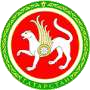 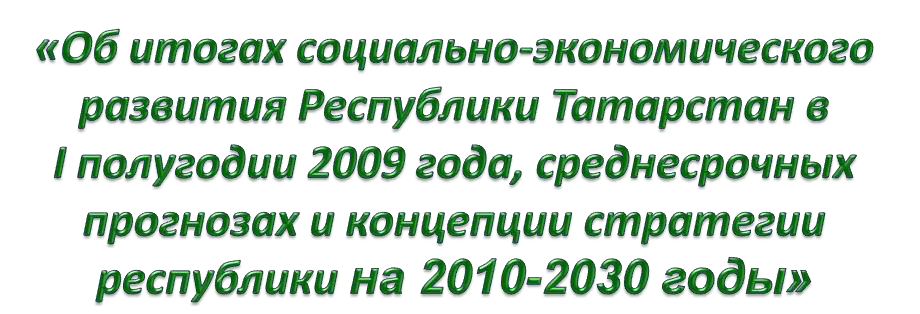 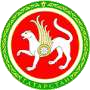 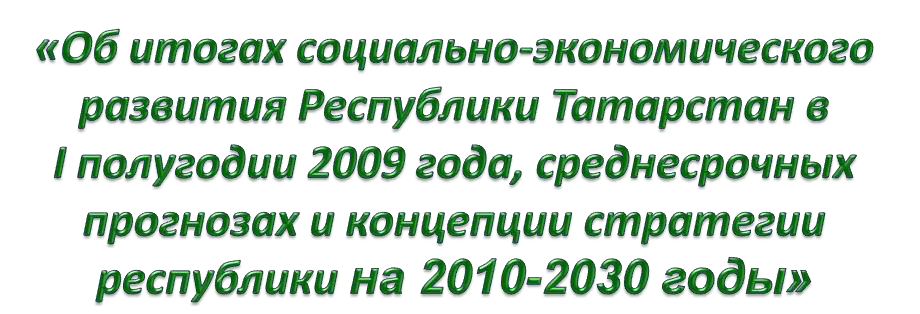 14 августа 2009 годаWWW.MERT.TATAR.RUИтоги и основные тенденции социальноэкономического развития Республики Татарстан в I полугодии 2009 года 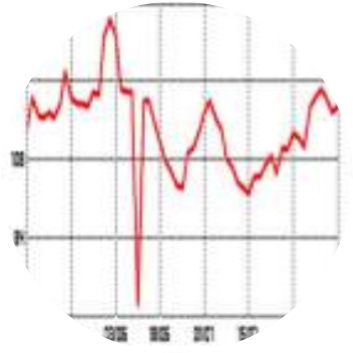 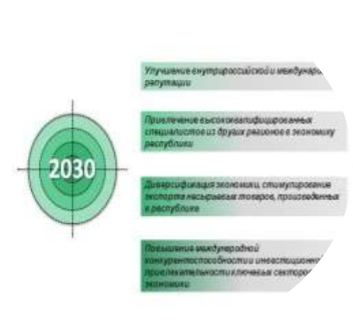 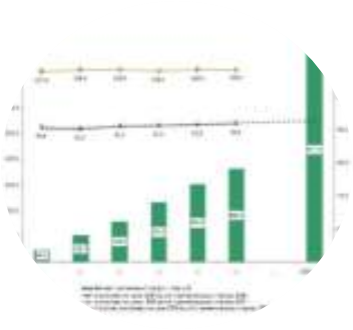 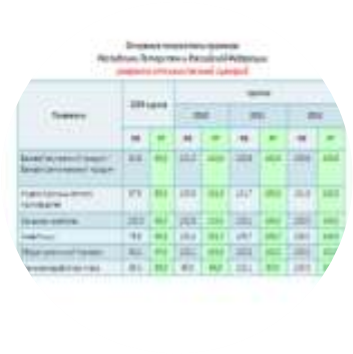 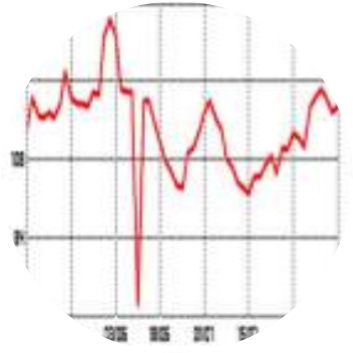 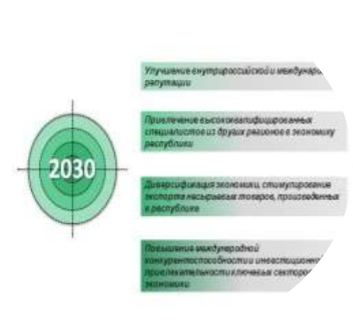 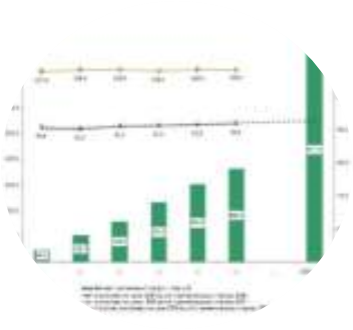 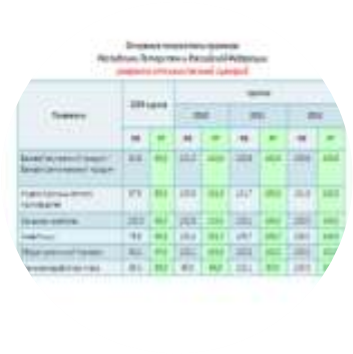 Ожидаемые итоги социально-экономического развития Республики Татарстан в 2009 годуСреднесрочный прогноз социально-экономического развития Республики Татарстан и Российской Федерации на 2010-2012 годыПредложения по концепции стратегии развития Республики Татарстан до 2030 годаИтоги и основные тенденции социально-экономического развития 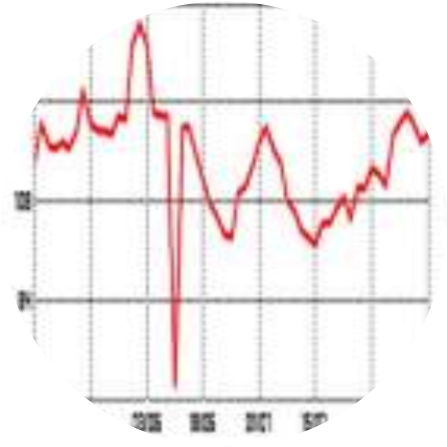 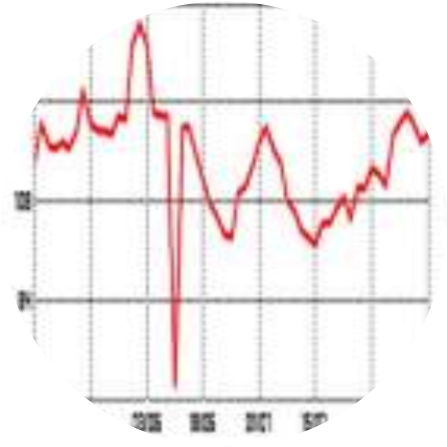 Республики Татарстан в I полугодии 2009 года WWW.MERT.TATAR.RUИПЦ,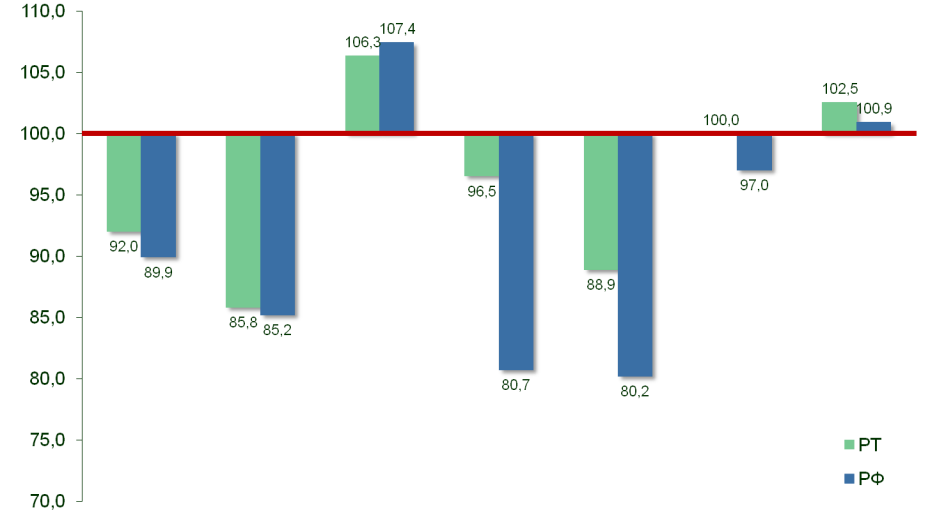 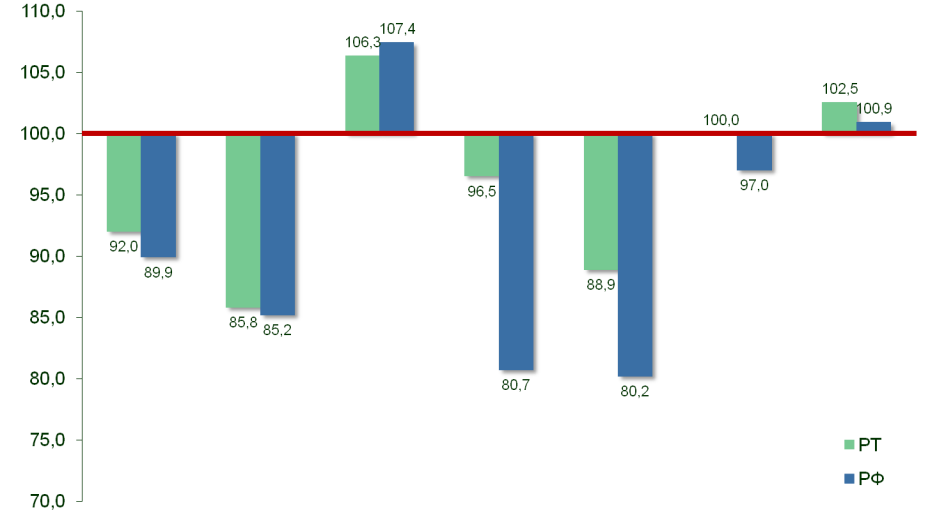 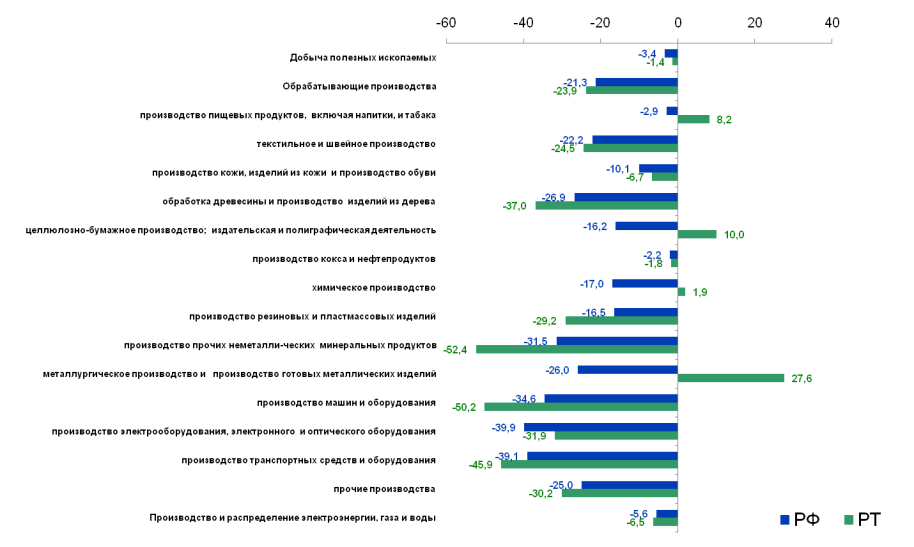 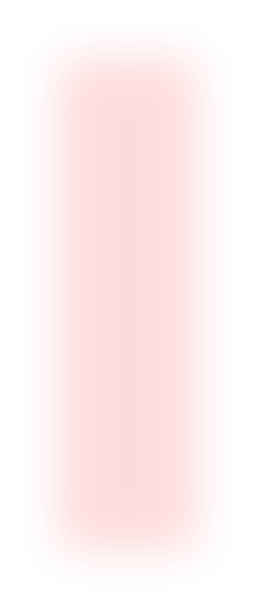 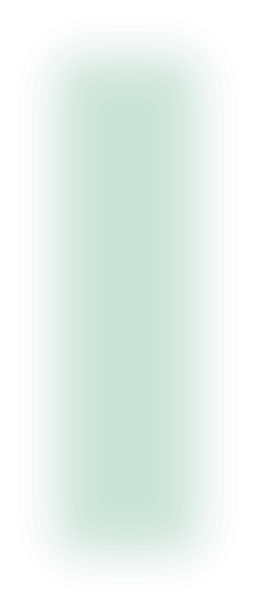 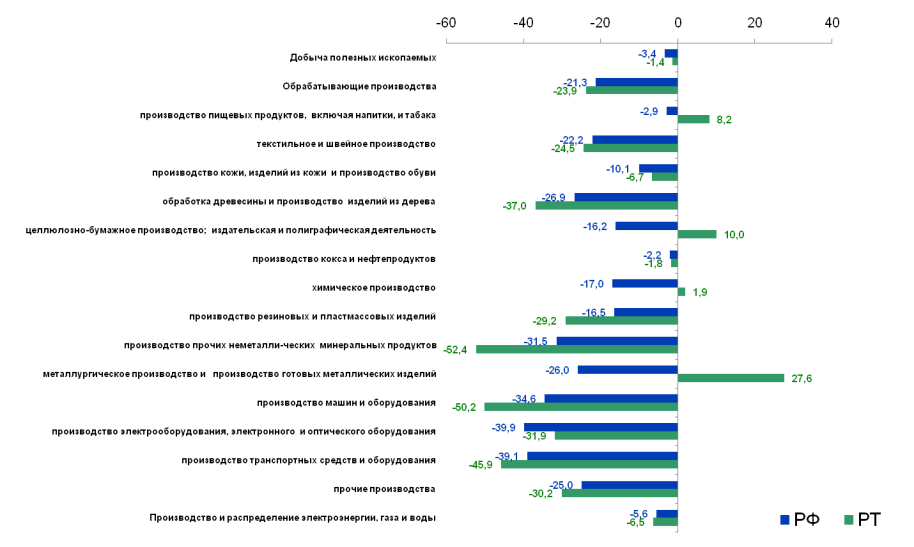 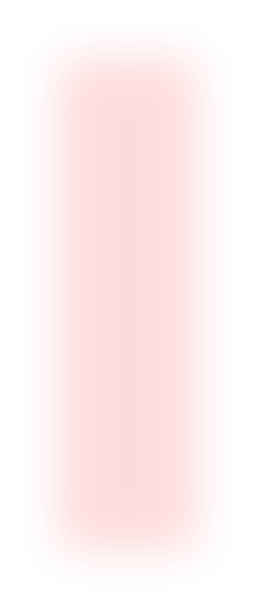 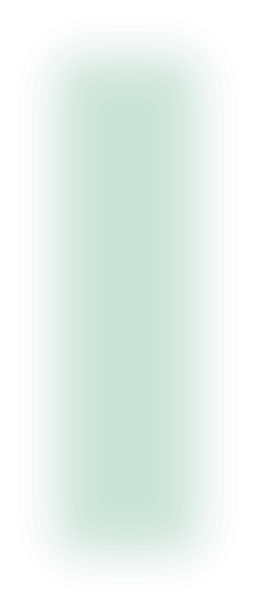 Рейтинг Республики Татарстан среди субъектов Приволжского федерального округа* IV квартал 2008 года, в % к соответствующему кварталу 2007 года** январь-февраль 2009 года*** февраль 2009 года**** на 1 апреля 2009 года* июнь 2009 года** I квартал 2009 года*** январь-май 2009 года, в % к январю-маю 2008 года**** в % июнь 2009 года к декабрю 2008 года***** май 2009 года****** на 1 июля 2009 года, тыс.руб.«снижение рейтинга»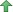 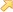 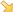 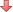 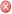 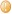 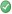 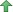 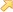 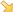 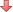 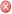 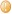 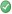 Место 1-3Место 4-6Место 7-9Место ниже 10рейтинг снизился рейтинг не изменился рейтинг повысилсяВаловой региональный продукт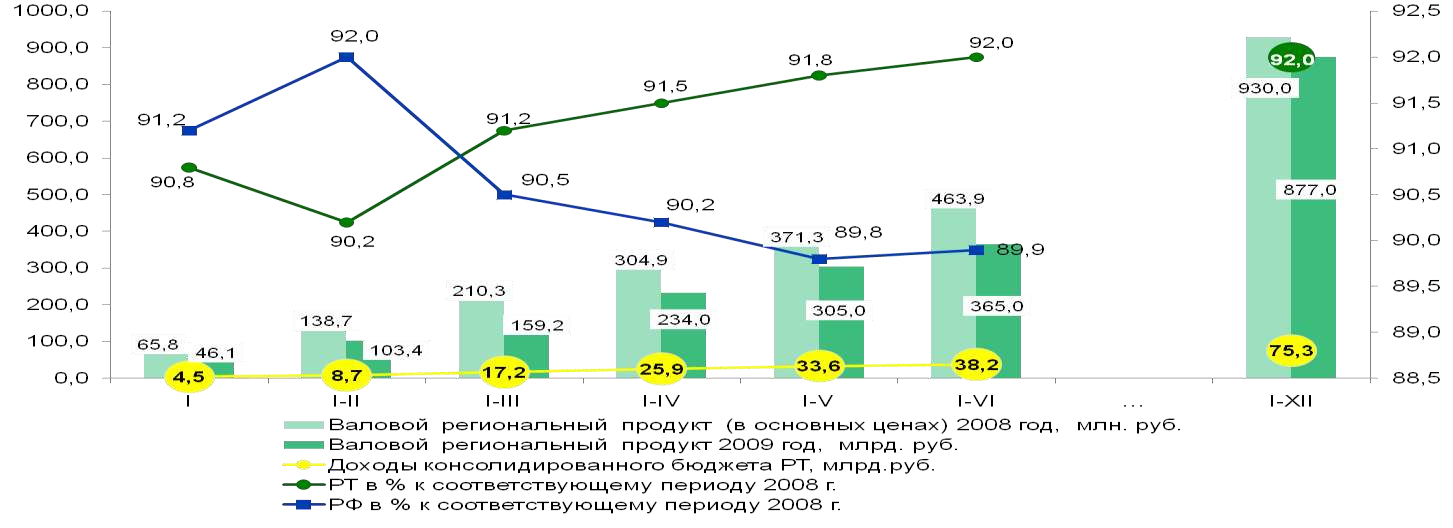 млрд.руб.	%Промышленное производство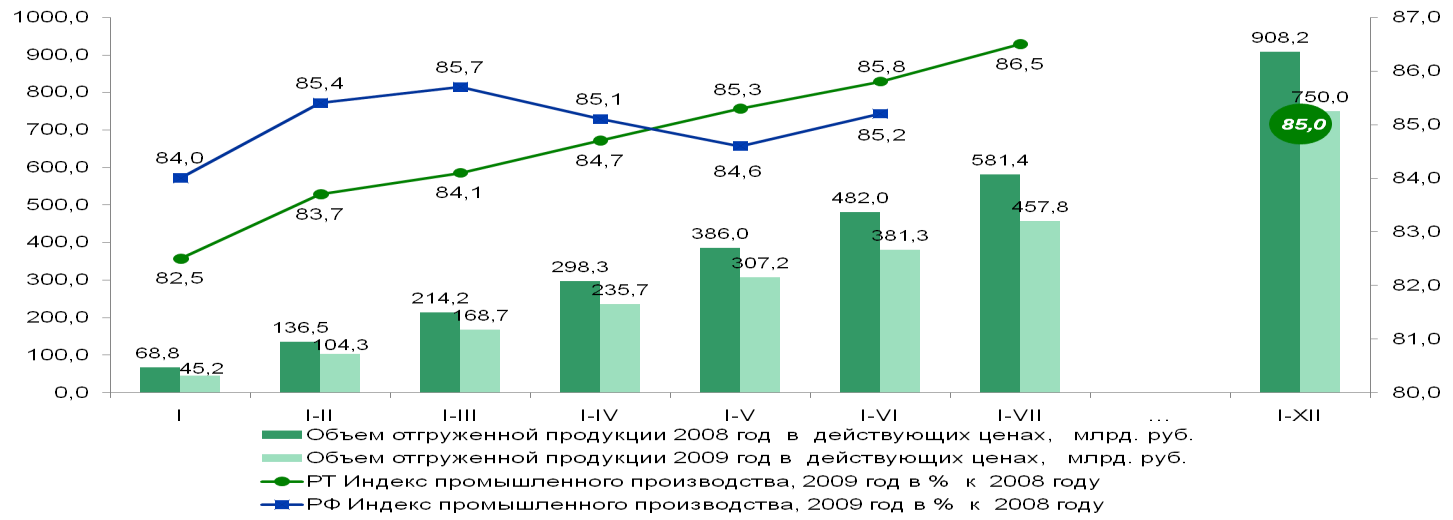 млрд.руб.	%Сельское хозяйство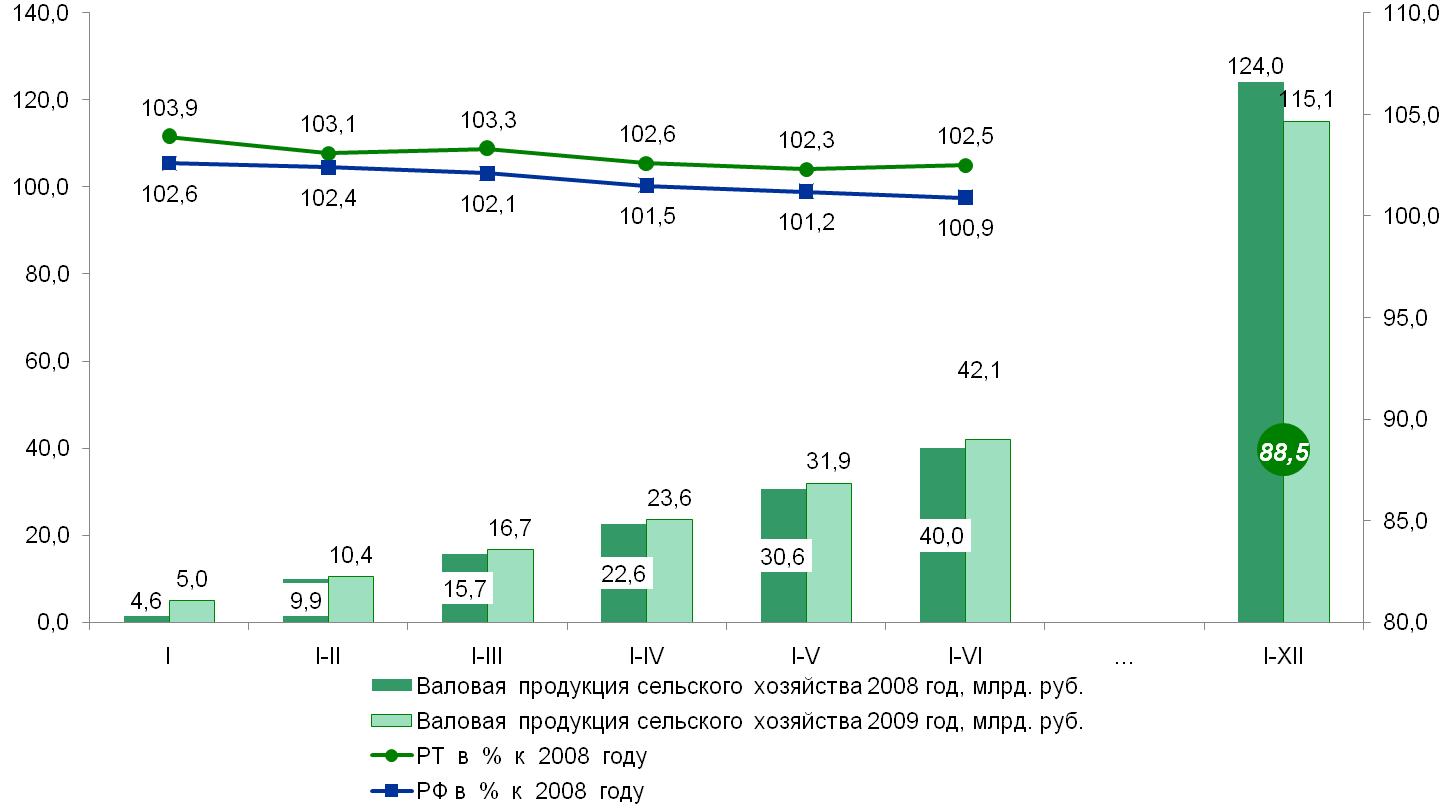 млрд.руб.	%Объем работ, выполненный по виду деятельности «строительство»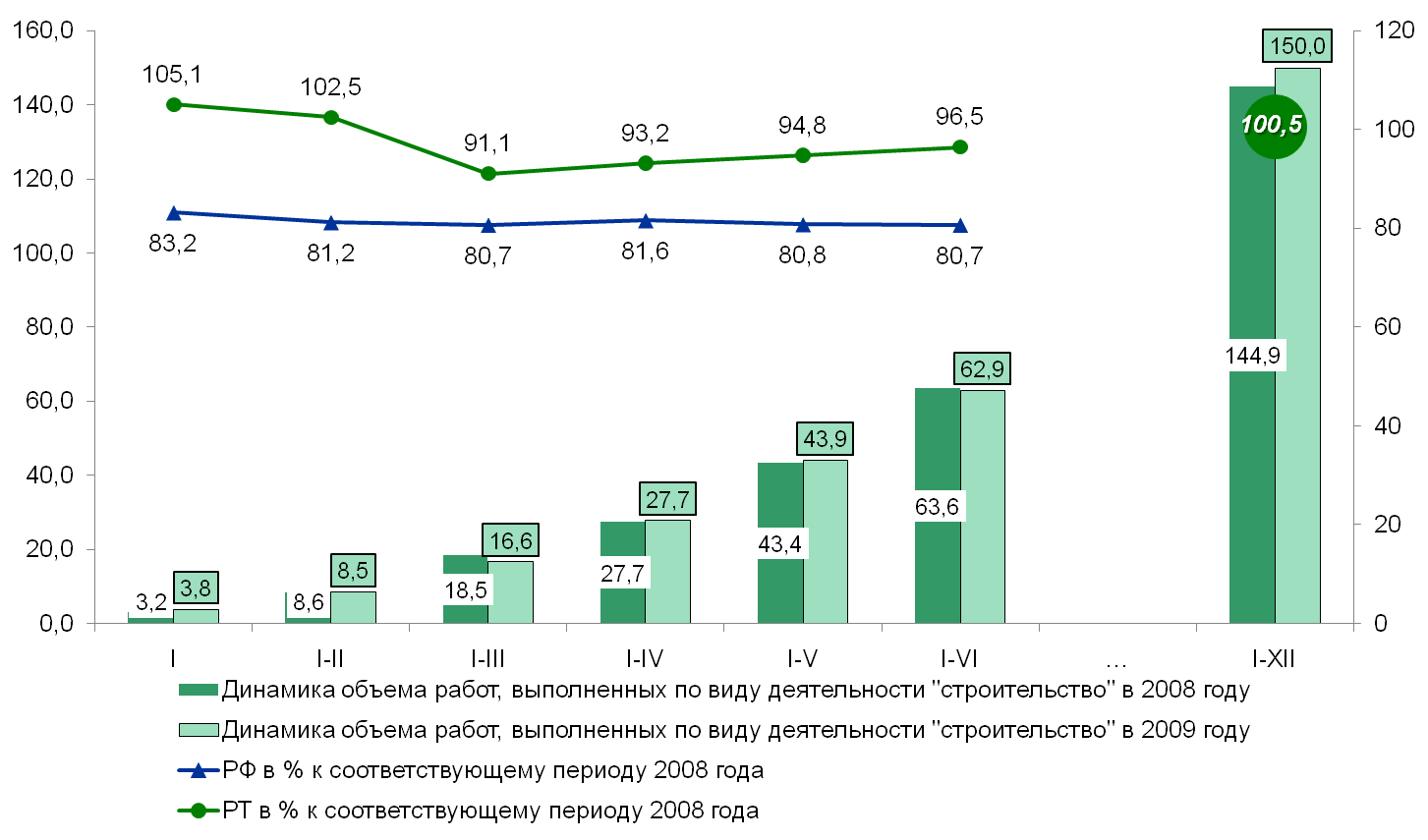 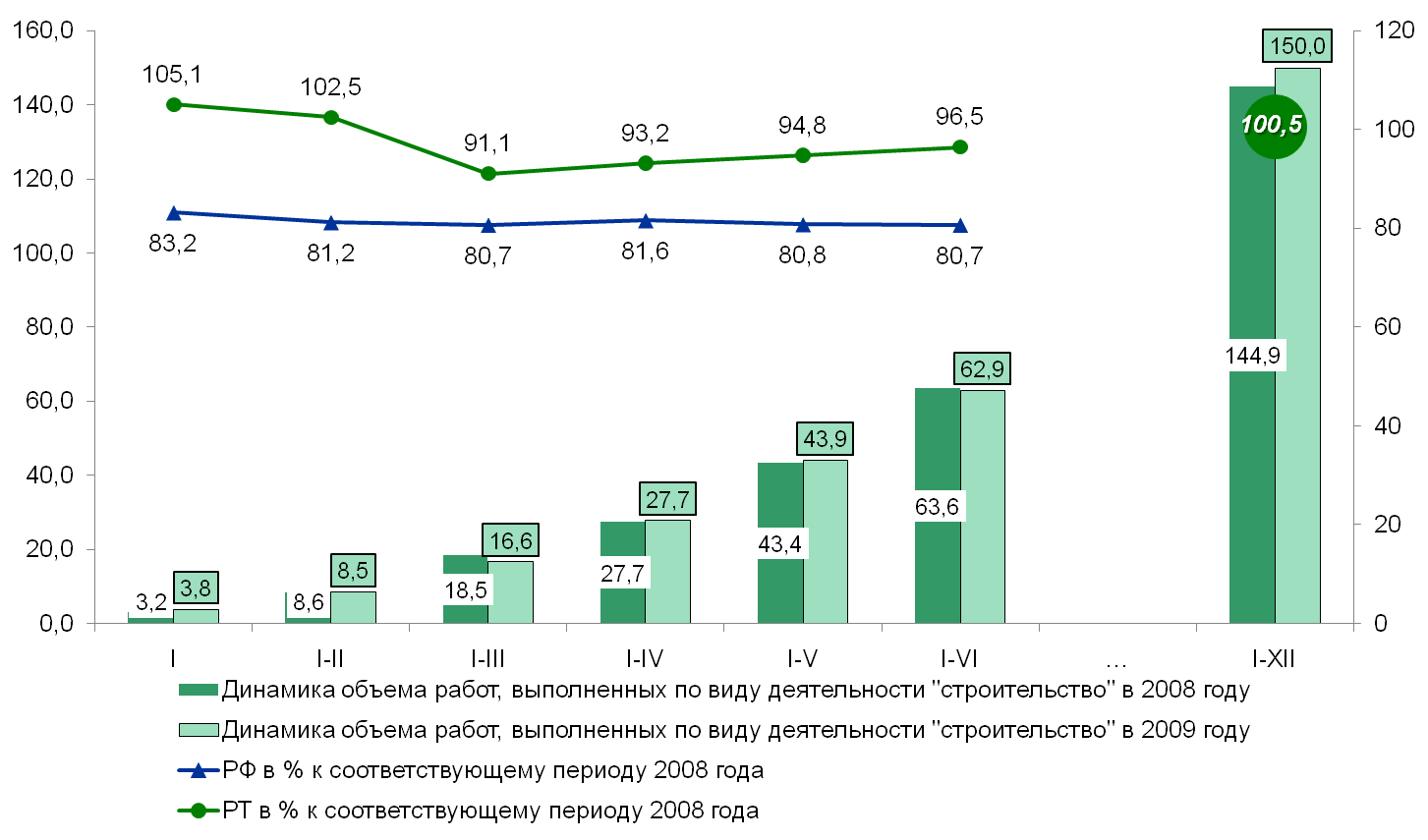 %Ввод в действие жилых домов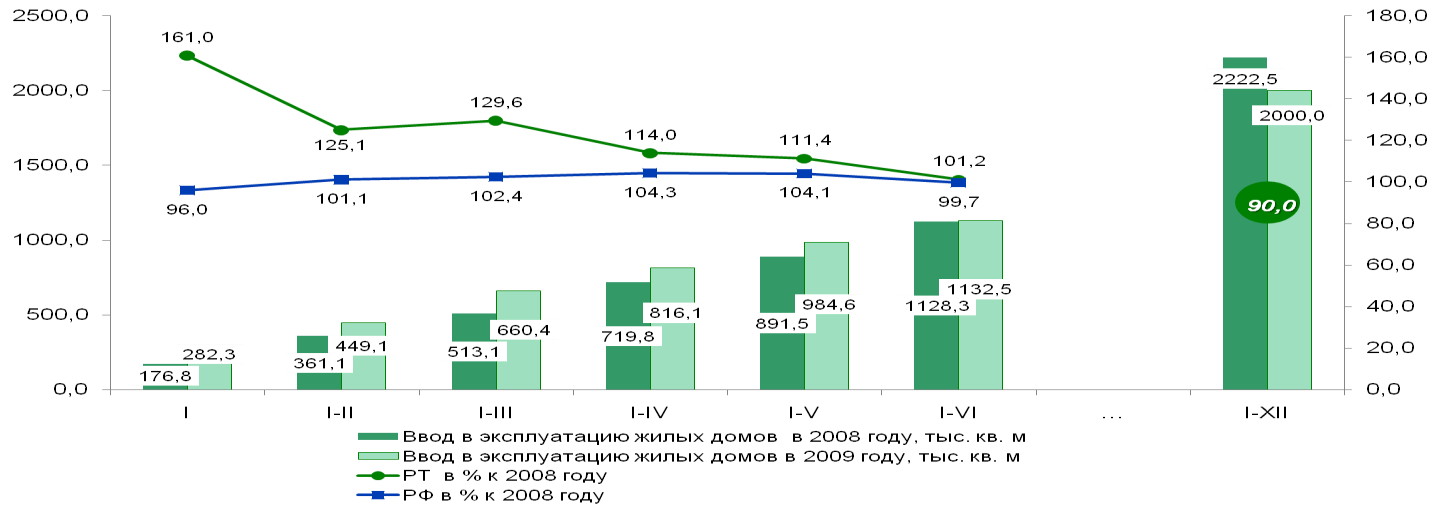 тыс.кв.м	%Оборот розничной торговли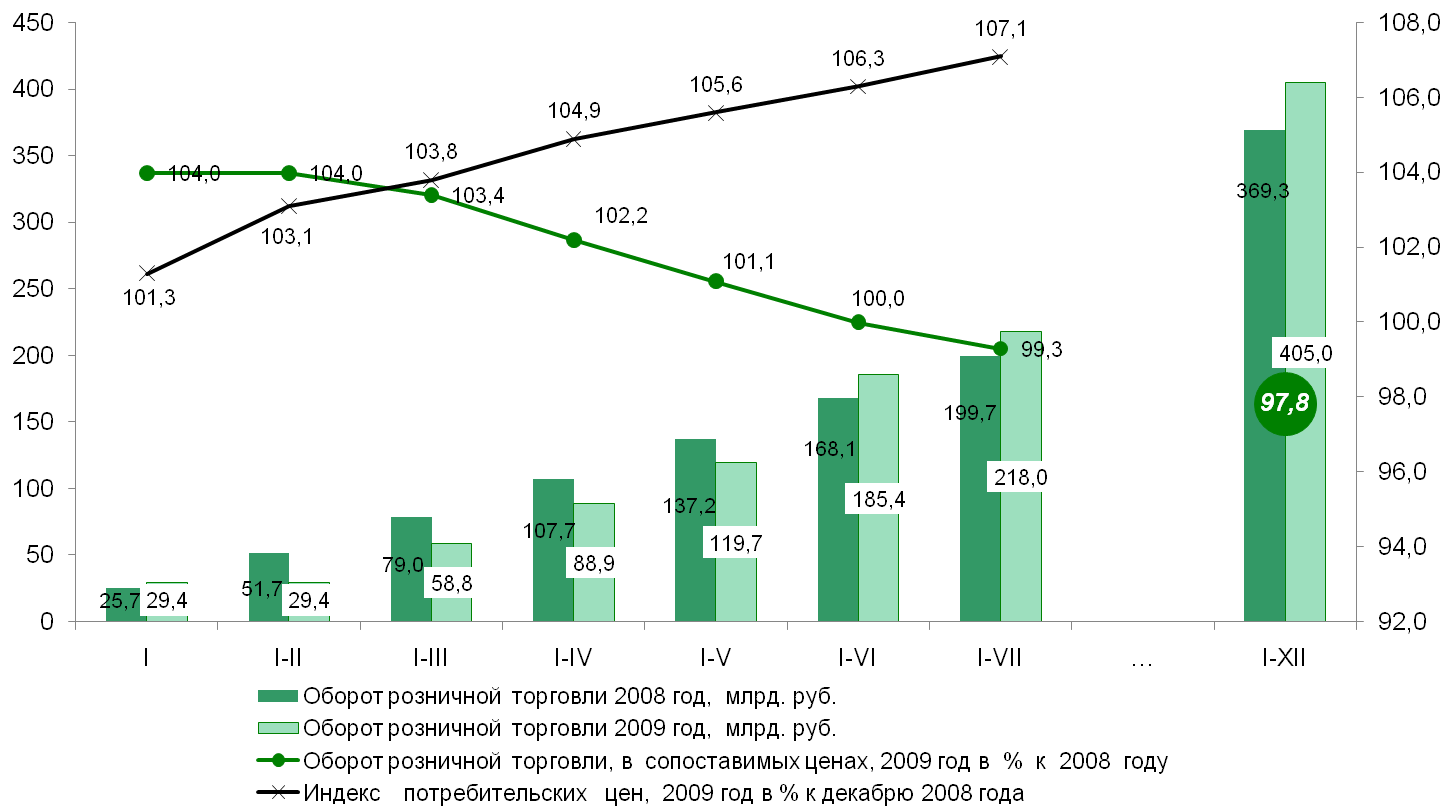 млрд.руб.	%Фонд заработной платы и среднемесячная заработная плата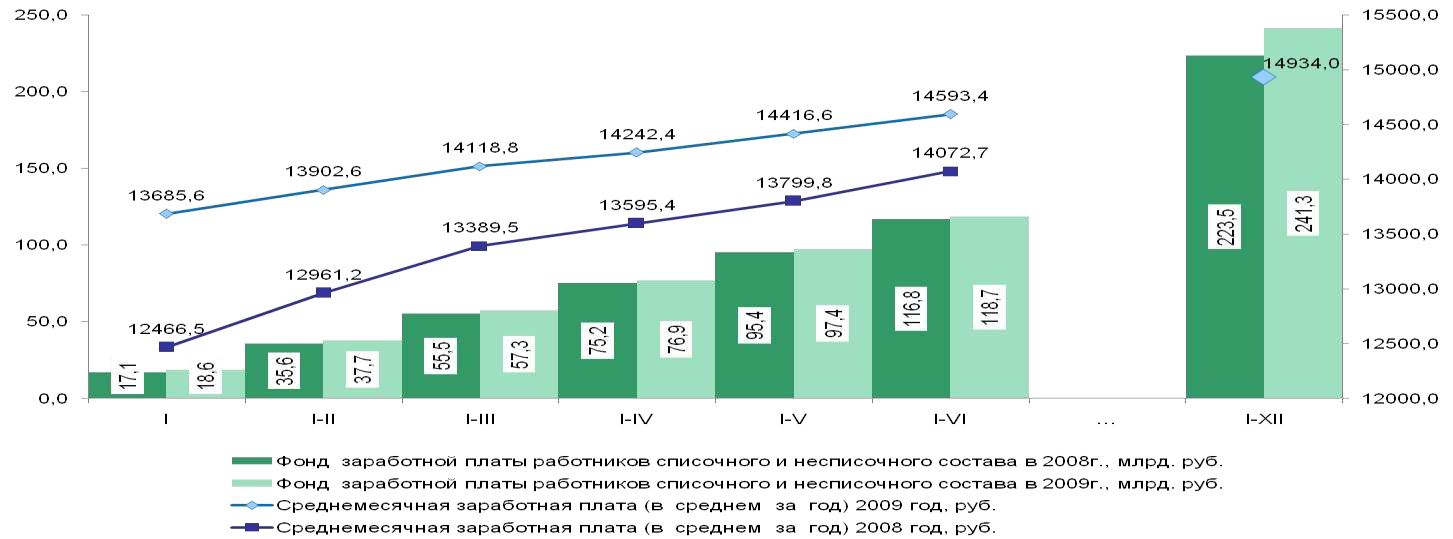 млрд.руб.	руб.Среднедушевые доходы населения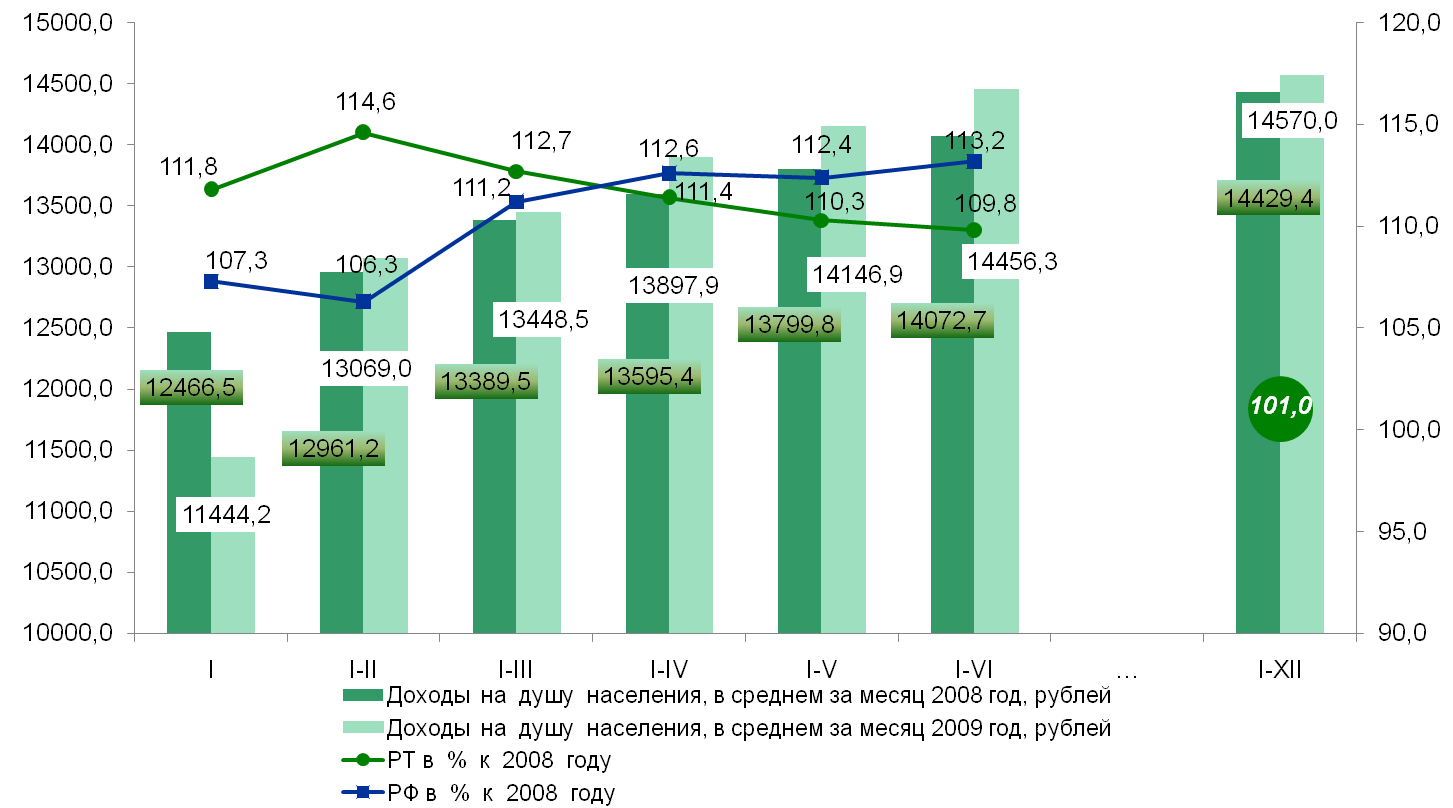 руб.	%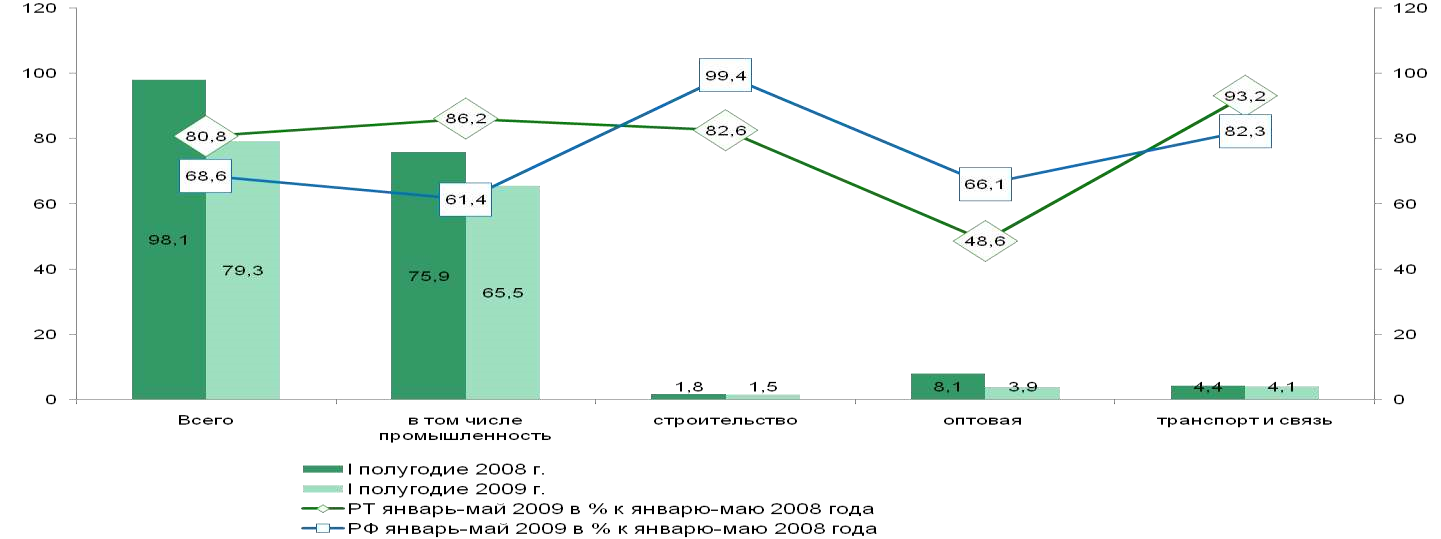 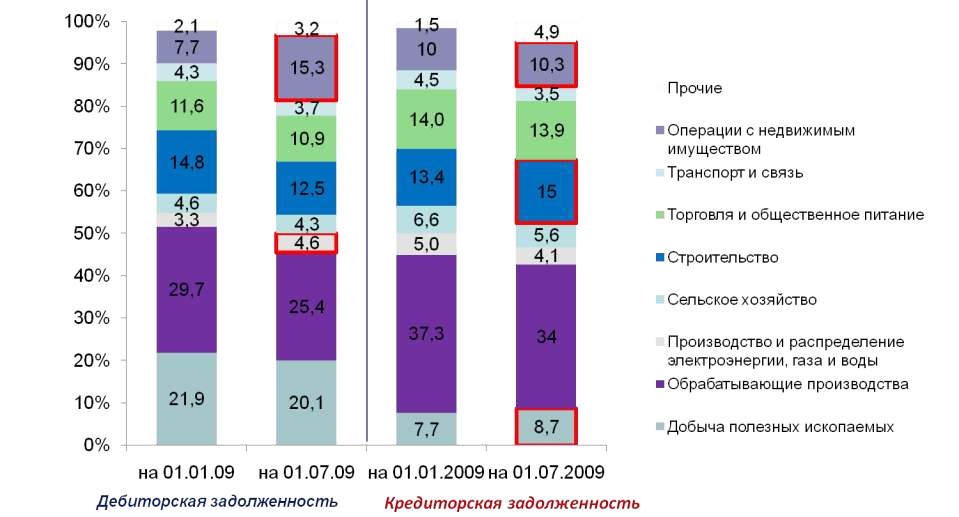 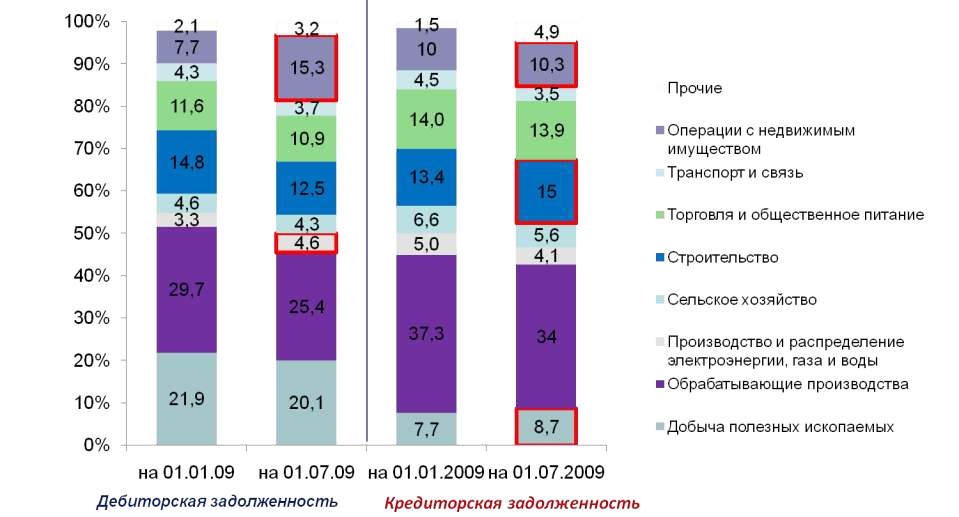 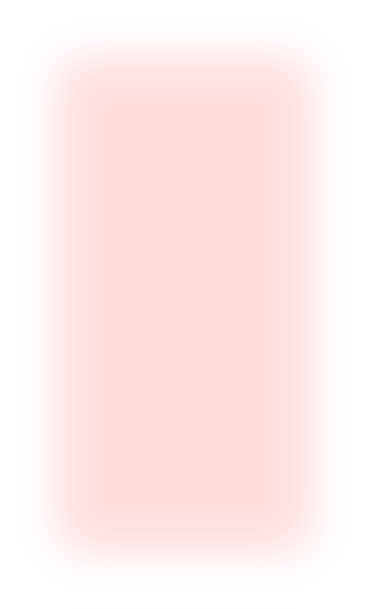 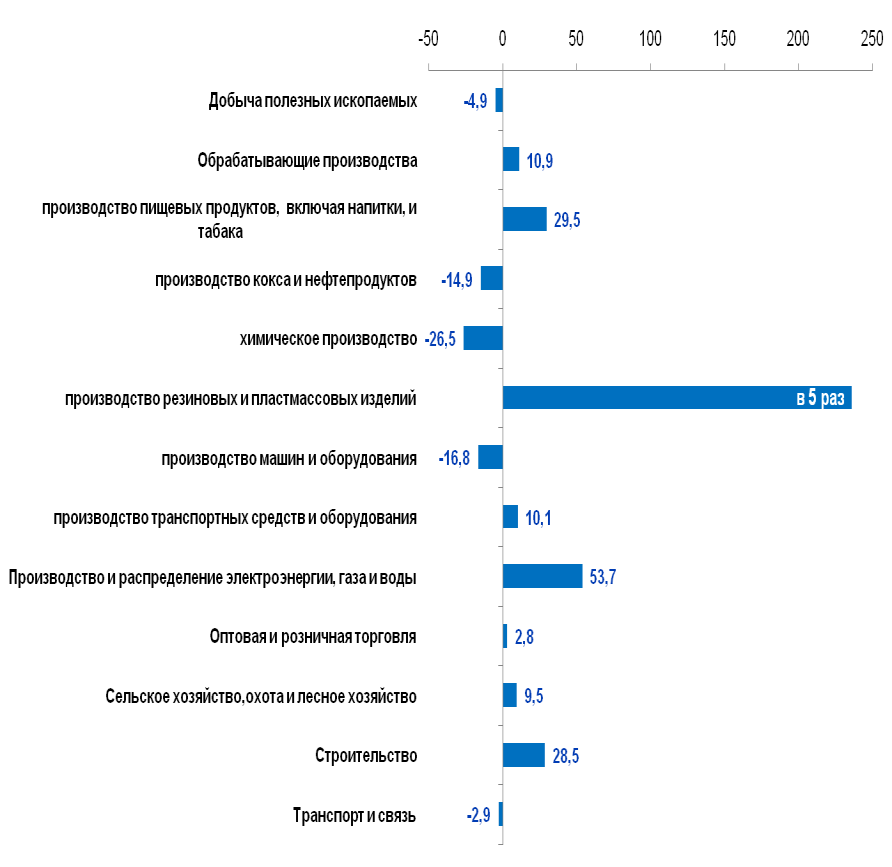 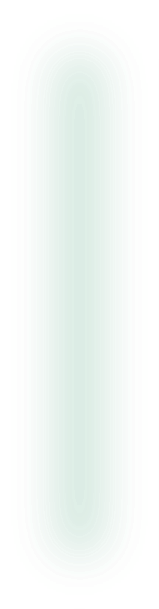 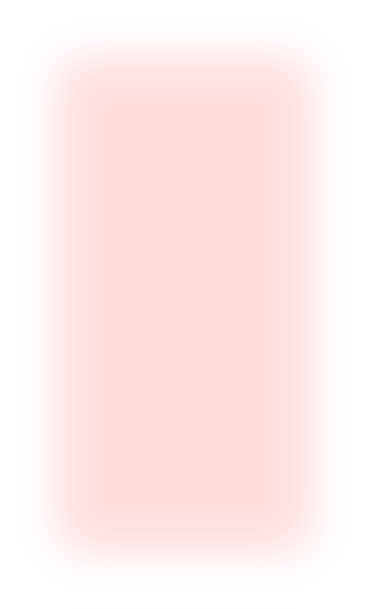 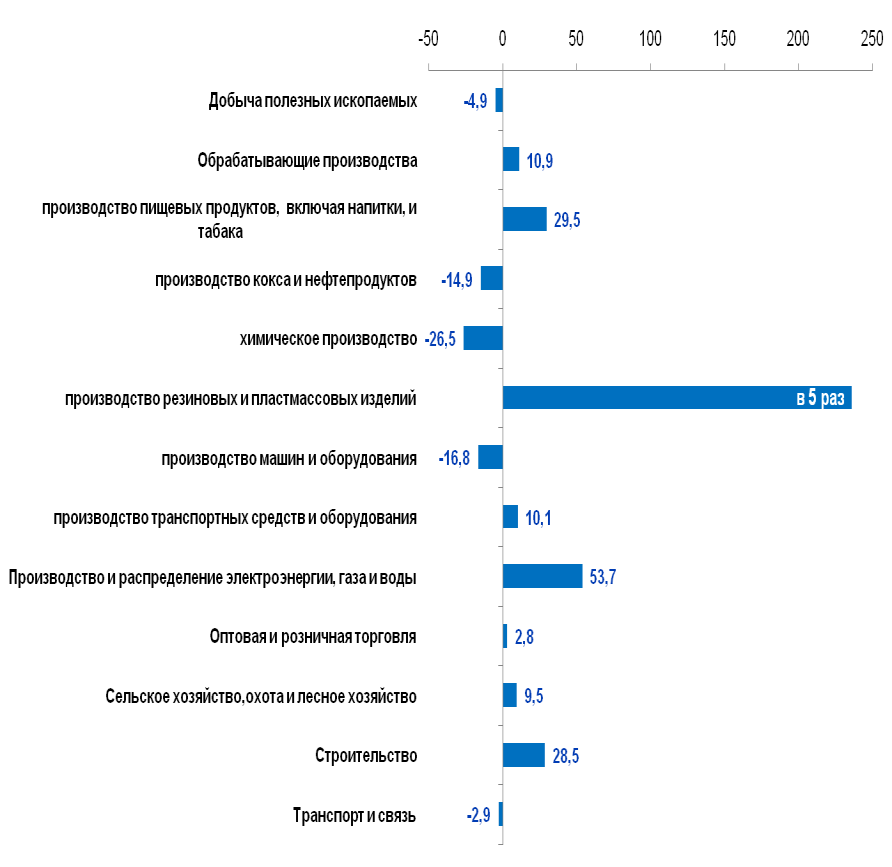 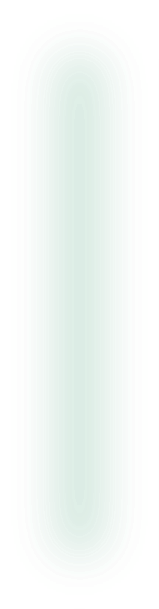 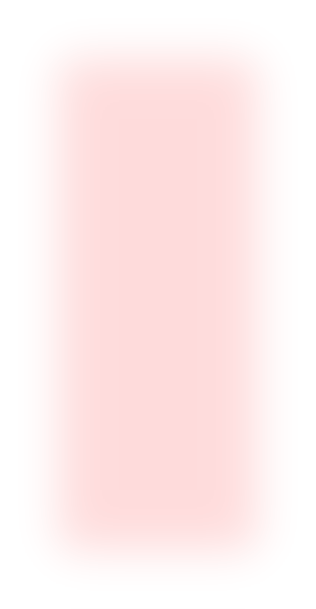 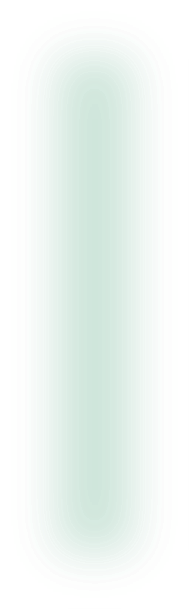 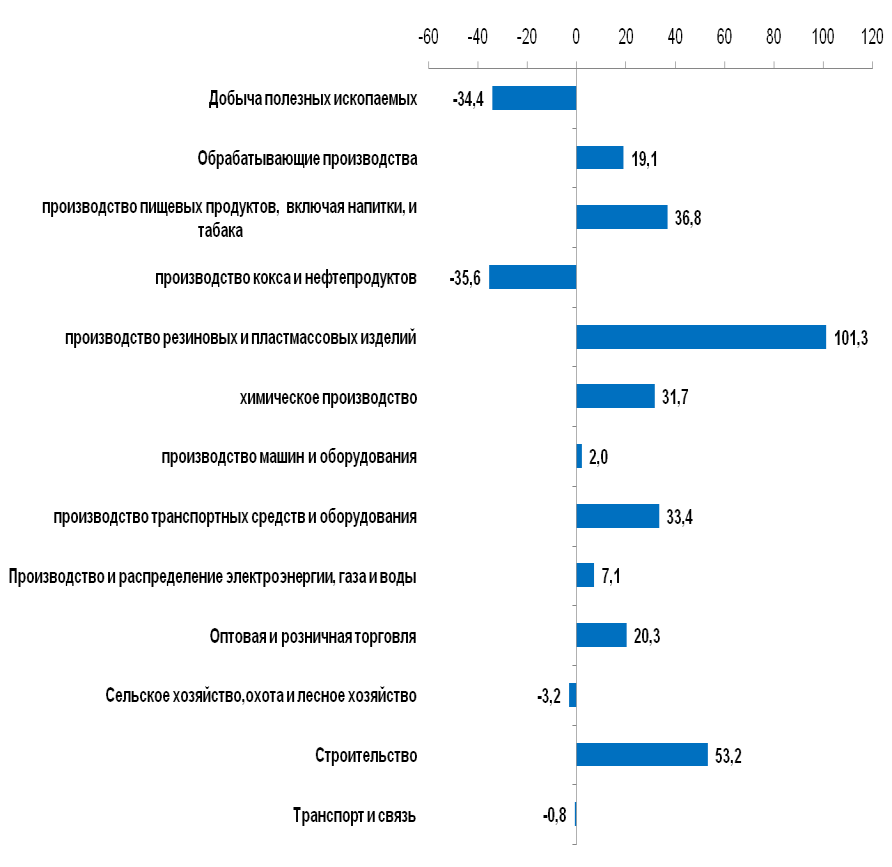 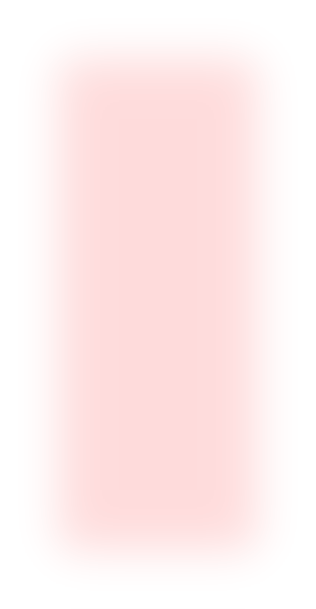 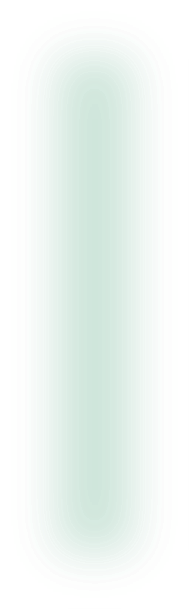 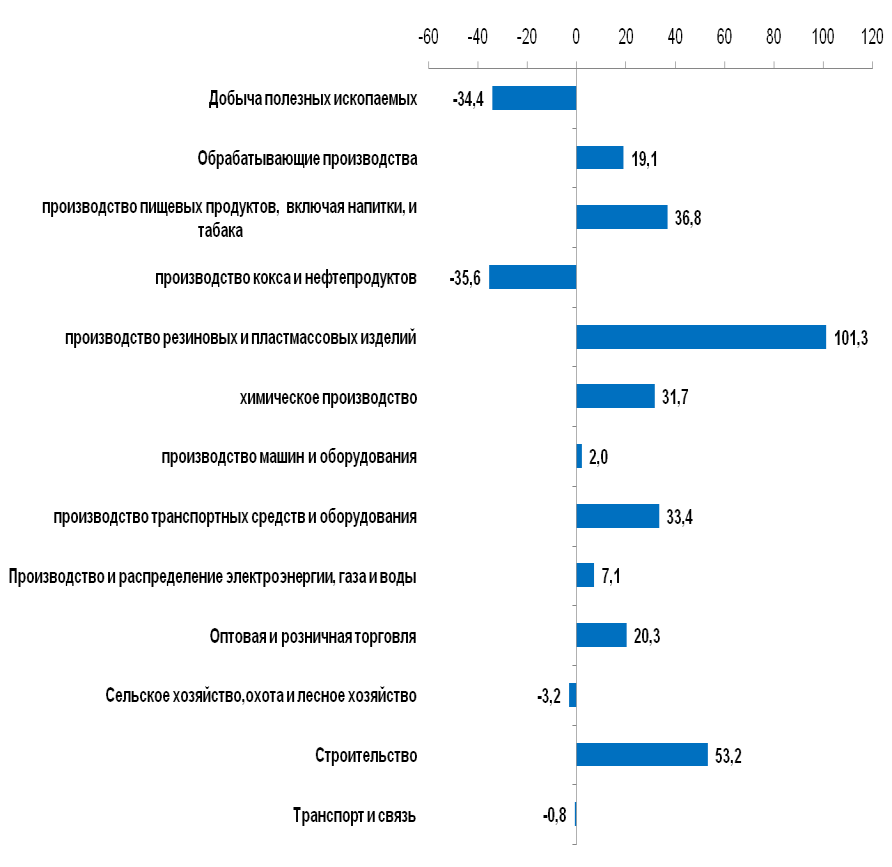 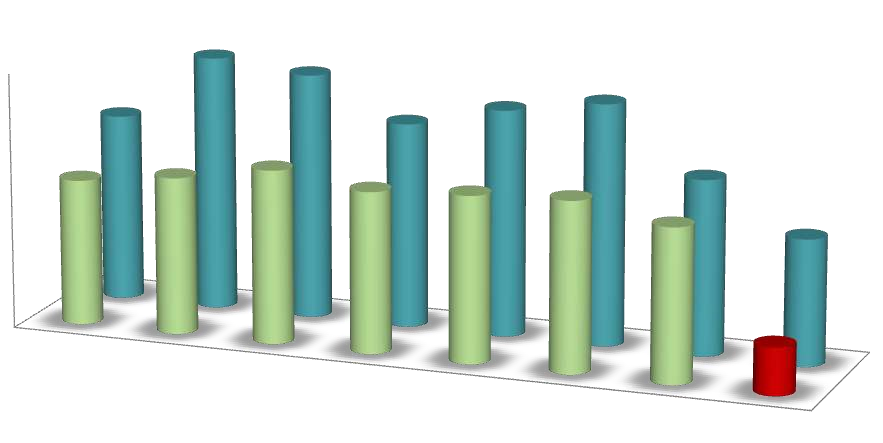 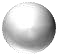 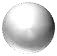 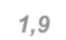 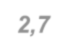 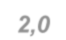 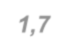 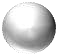 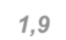 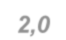 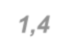 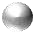 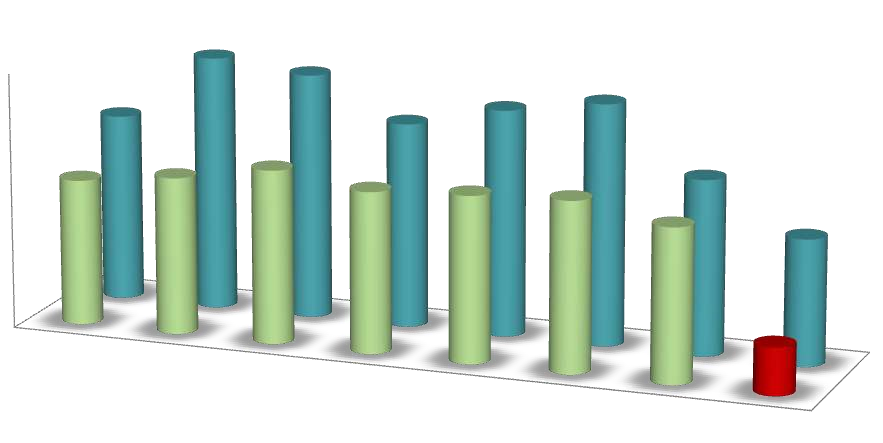 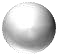 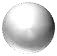 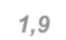 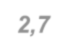 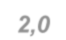 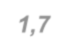 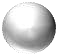 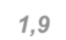 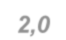 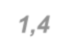 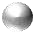 Инвестиции в основной капиталСтруктура инвестиций в основной капитал, в %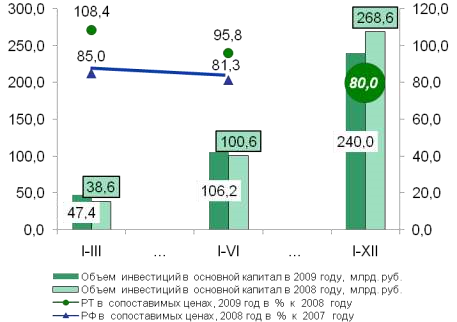 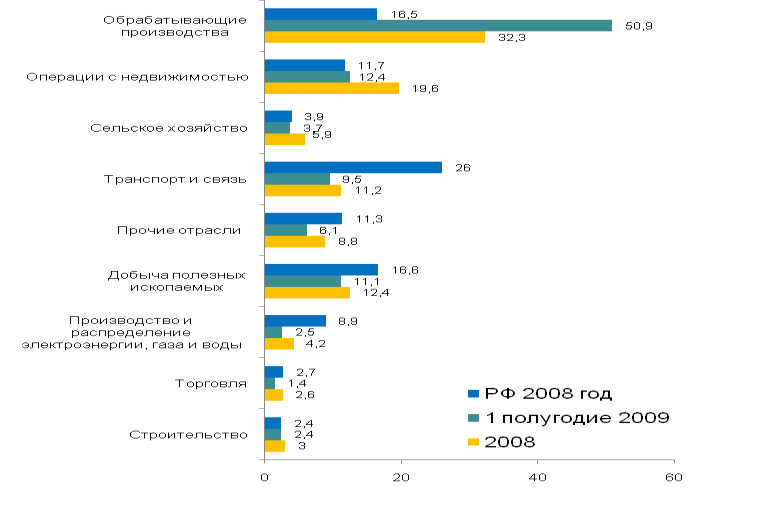 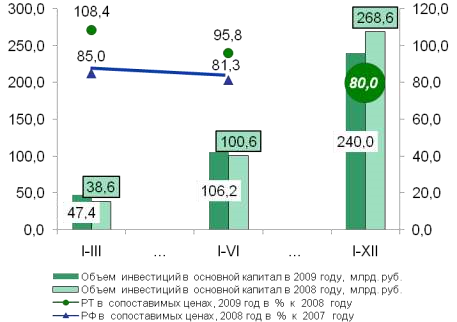 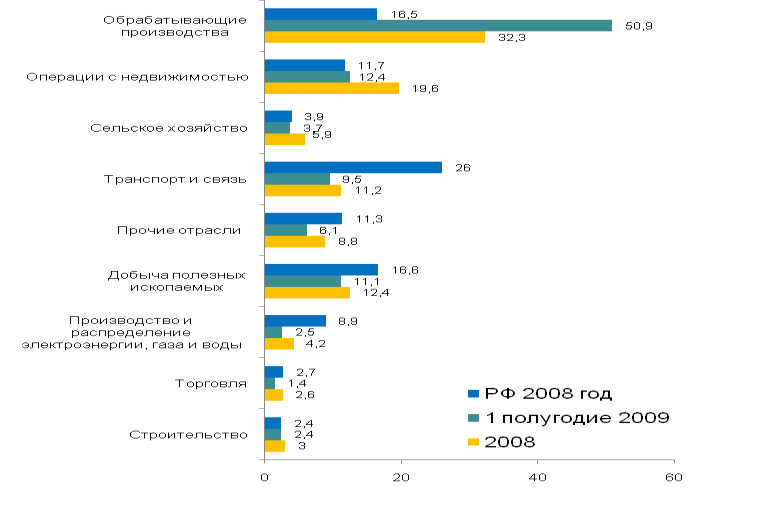 Ожидаемые итоги социальноэкономического развития Республики Татарстан в 2009 году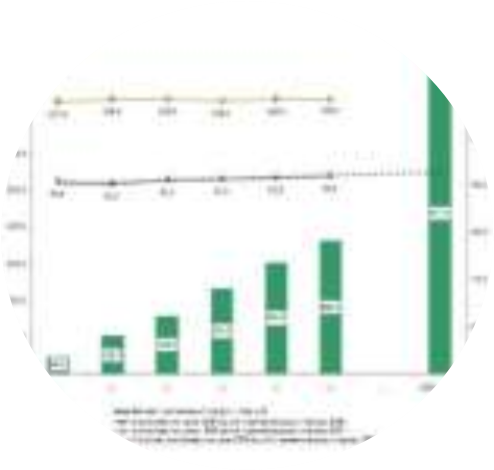 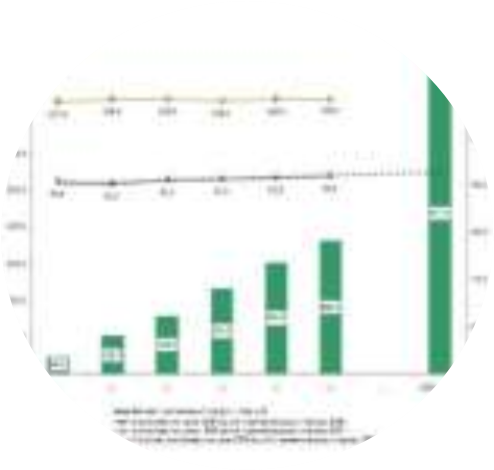 WWW.MERT.TATAR.RU• Снижение объемов банковского • Рост дебиторской и кредиторской  кредитования:	задолженности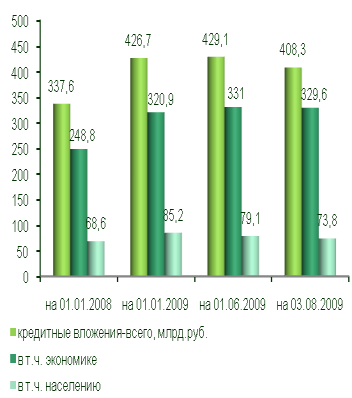 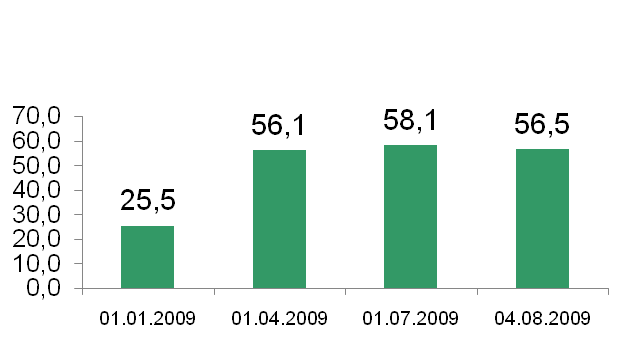 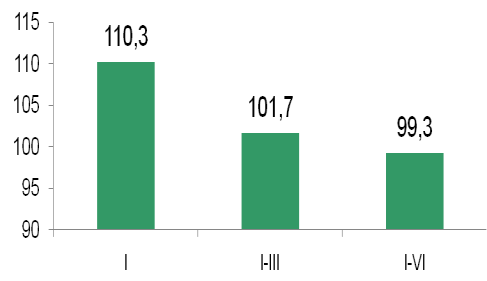 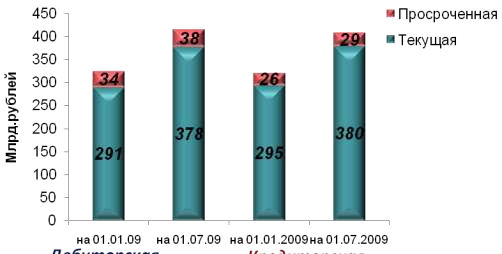 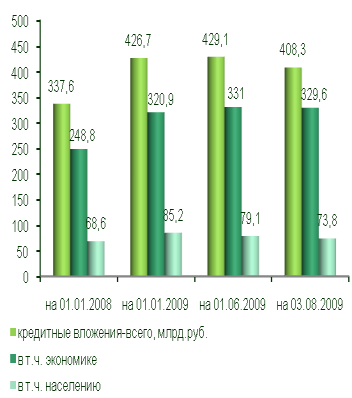 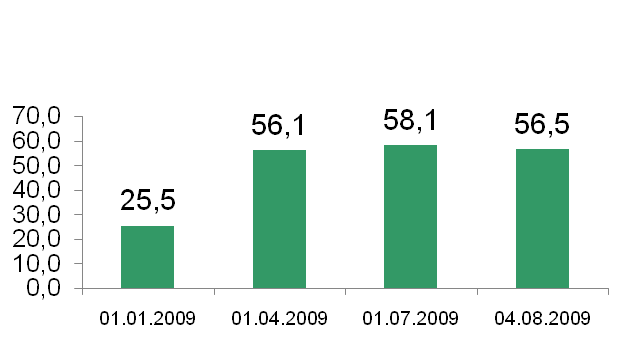 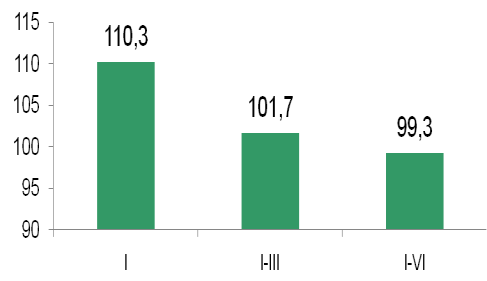 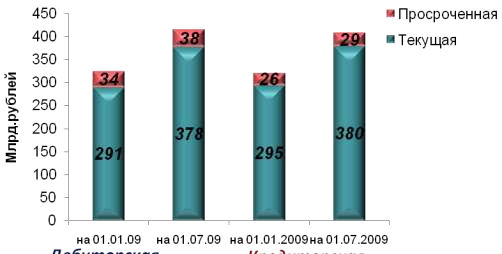 Замедление темпов сокращения Рост цен на нефть Юралс промышленного производства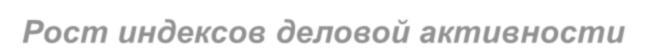 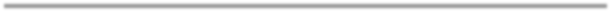 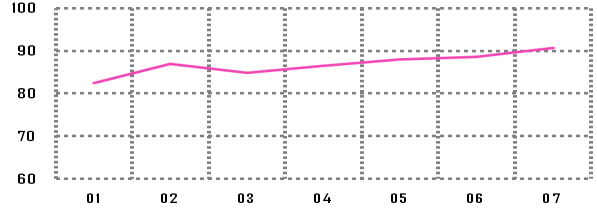 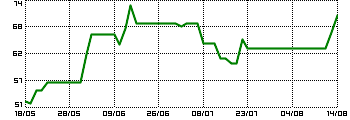 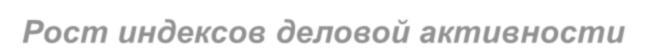 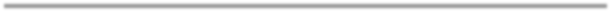 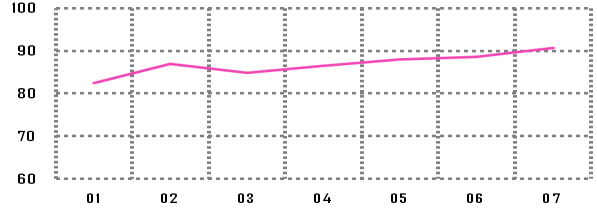 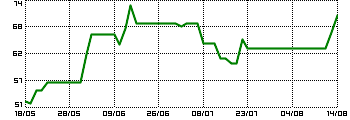 	ММВБ Татнефть	РТС Нижнекамскшина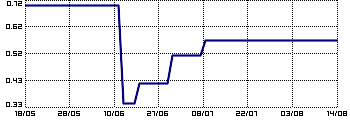 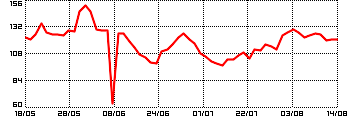 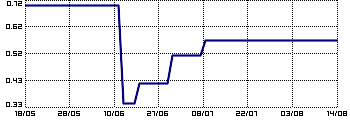 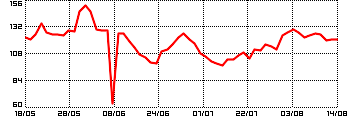 WWW.MERT.TATAR.RU	ВРП/ВВП	ИПП	Сельское хозяйство 	Инвестиции 	розничнойОборот	заработнаяРеальная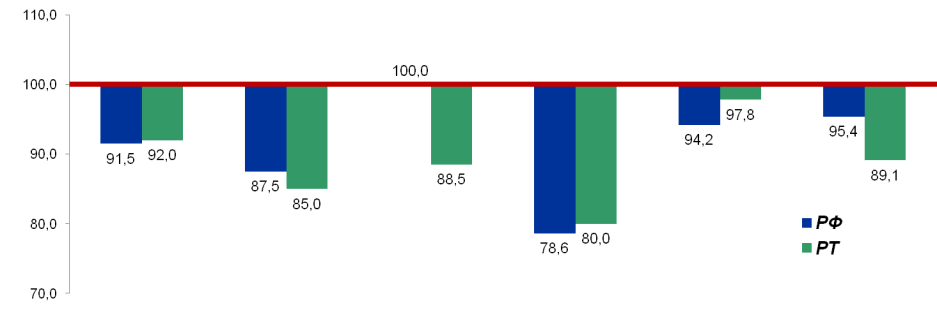 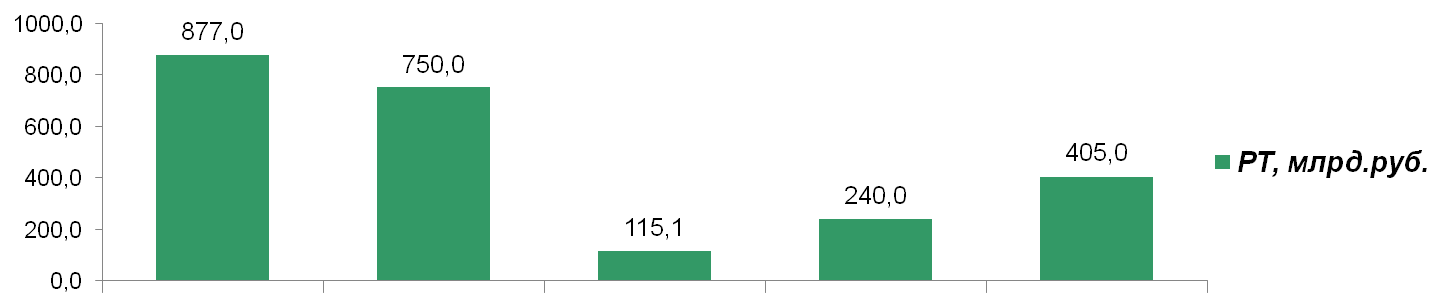 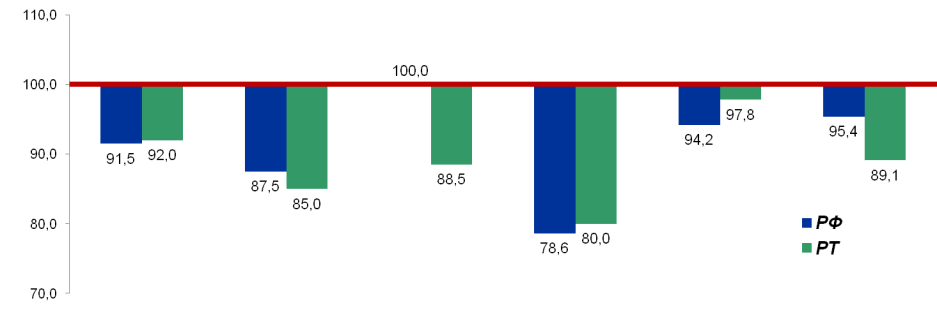 	торговли 	плата Среднесрочный прогноз социальноэкономического развития 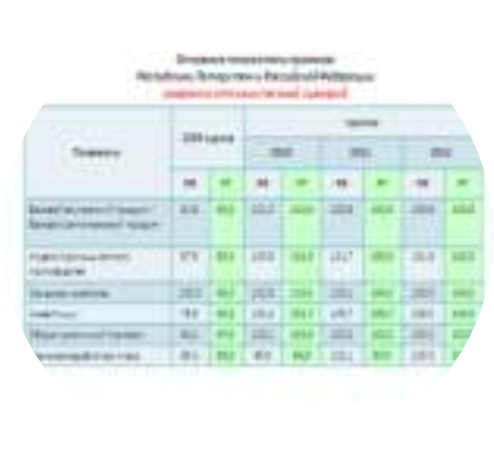 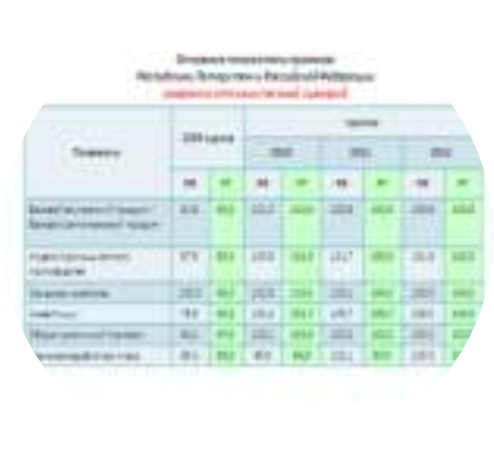 Республики Татарстан и Российской Федерации на 2010-2012 годыWWW.MERT.TATAR.RU1. консервативный сценарийСокращение инвестиционного спроса и слабый рост потребительского спроса2. умеренно оптимистичный сценарий Оживление в экономике при продолжении инвестиционных программ и расширении внутреннего спросаХарактеристика консервативного сценарияФормированию положительной динамики валового регионального продукта (1,0% - 3,2%) будет способствовать: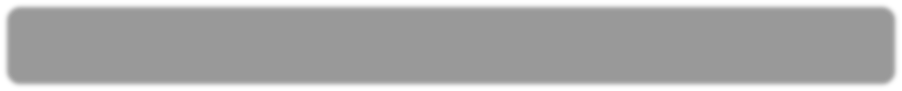 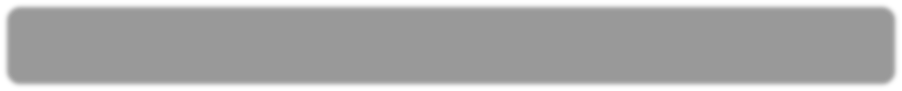 Постепенное восстановление промышленности:   0,5 -2% (РФ  спад 0,3% в 2010 г. рост 0,8 - 1,5%)  Рост сельского хозяйства:  10% – 4,5%   (РФ  2,6 – 2,8%)Оживление торговли: 1 – 1,5% (РФ  1,5 - 2,8%)Снижение инвестиционной активности в 2010 году и рост инвестиций только с 2011 года:  2,7 - 3,4% (РФ   4,1 –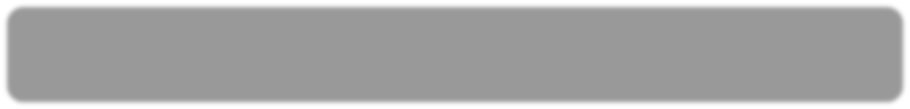 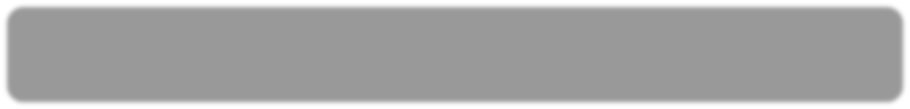 7,8%)Характеристика умеренно-оптимистического сценария сценарияБолее высокие по сравнению с консервативным сценарием темпы развития экономики: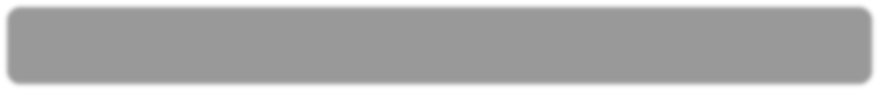 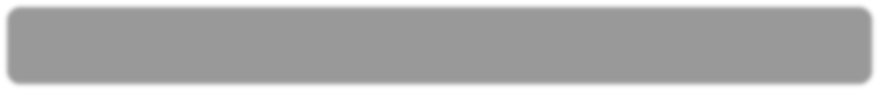 Рост валового регионального продукта (2,4 – 3,8%)Темпы роста промышленности   1 – 3%      (РФ 0,8 - 1,9%)  Рост сельского хозяйства:  18,5% в 2010 году  – 4,5%   (РФ  2,9 – 3,1%)Оживление торговли: 2,5 – 3% (РФ  2,1 – 3,2%)Активизация инвестиционной активности с 2010 года :  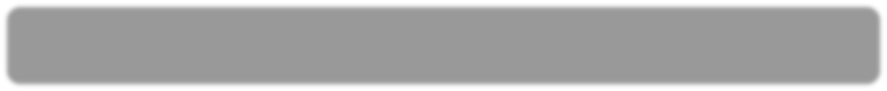 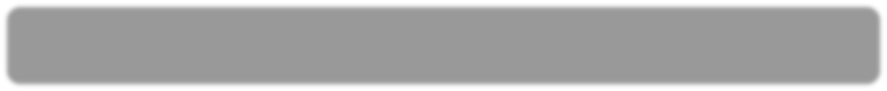 1,7 – 4,5% (РФ   0,4 – 9,0%)Предложения по дополнительным мерам активизации инвестиционной политики в рамках республиканской Антикризисной программы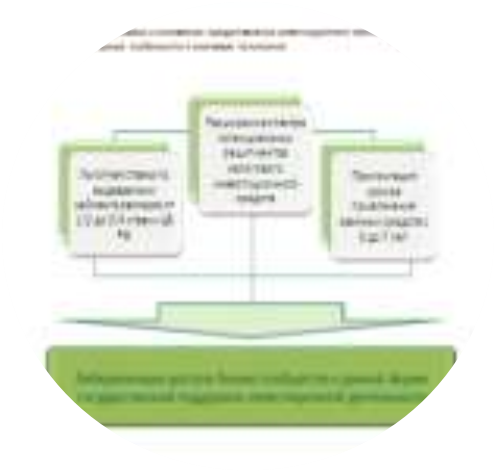 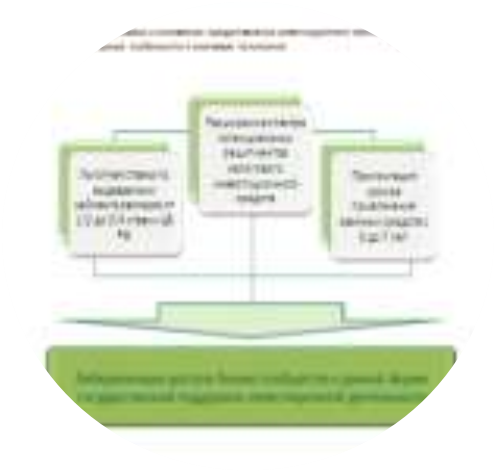 WWW.MERT.TATAR.RU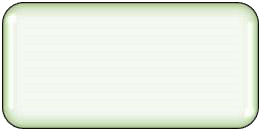 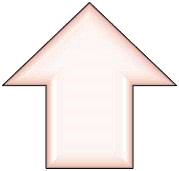 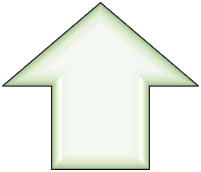 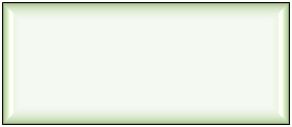 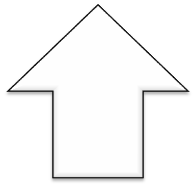 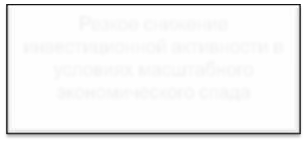 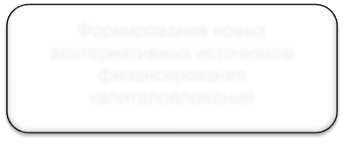 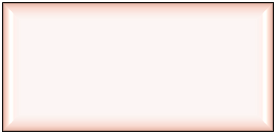 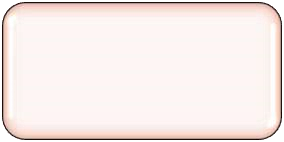 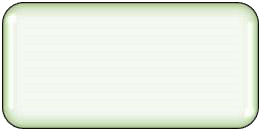 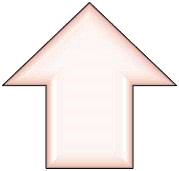 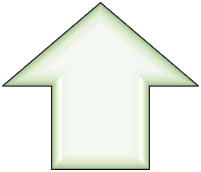 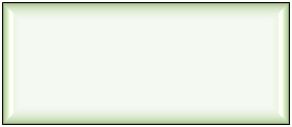 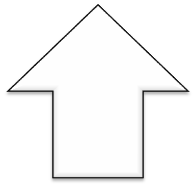 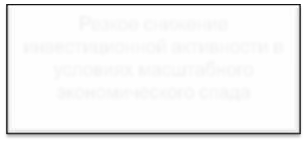 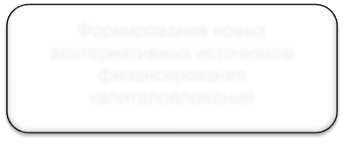 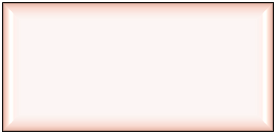 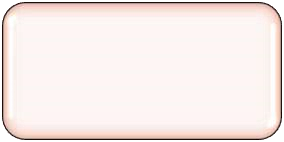 WWW.MERT.TATAR.RU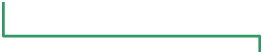 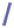 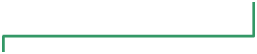 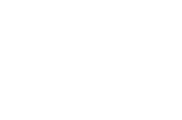 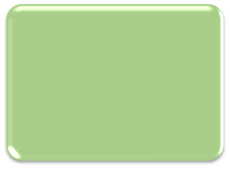 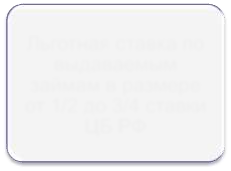 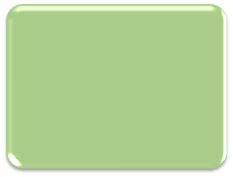 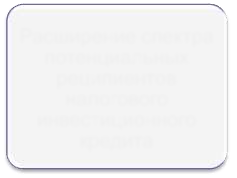 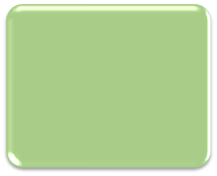 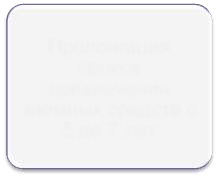 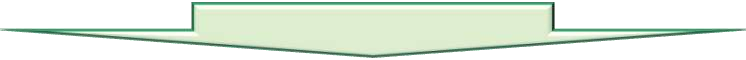 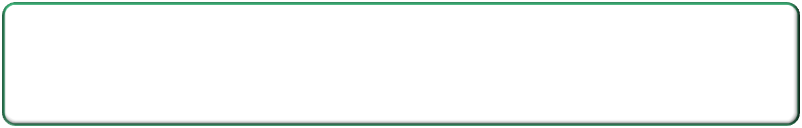 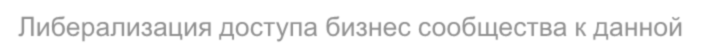 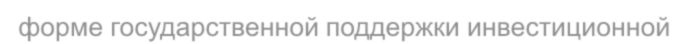 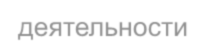 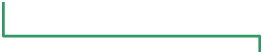 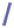 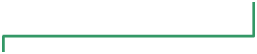 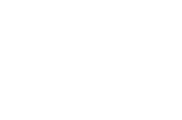 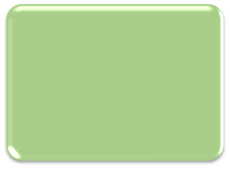 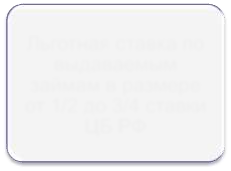 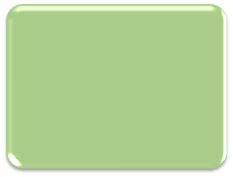 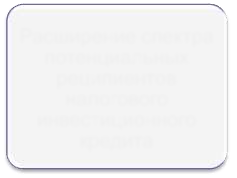 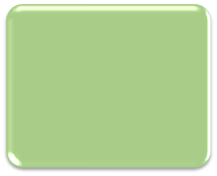 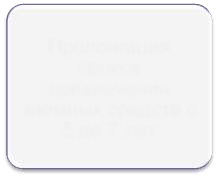 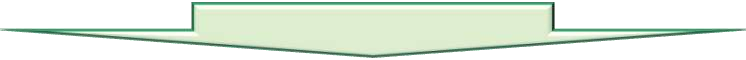 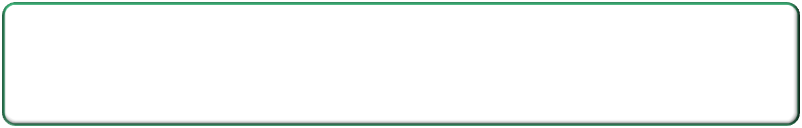 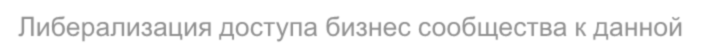 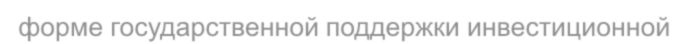 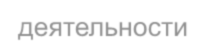 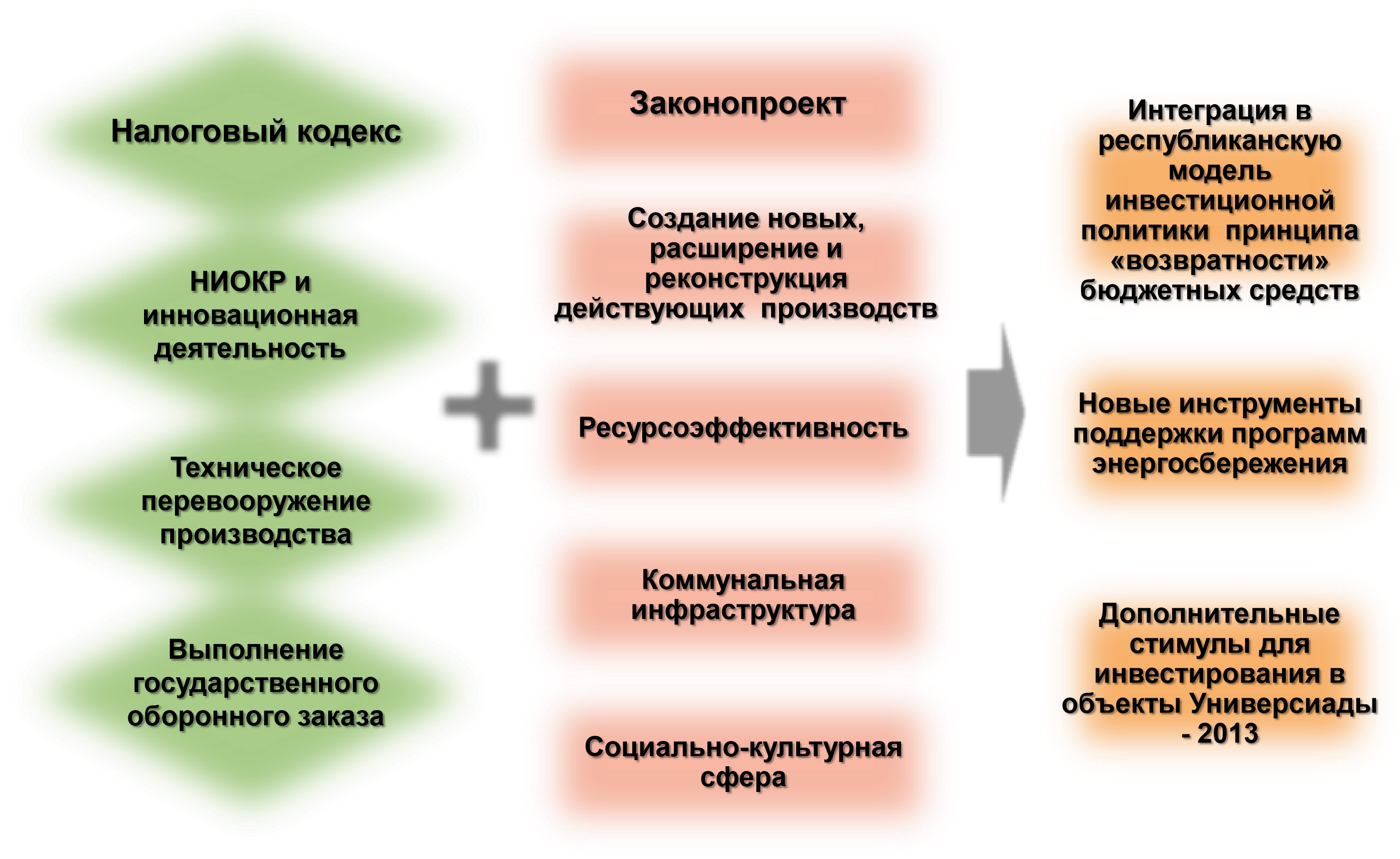 Предложения поКонцепции стратегии республики на 2010-2030 гг.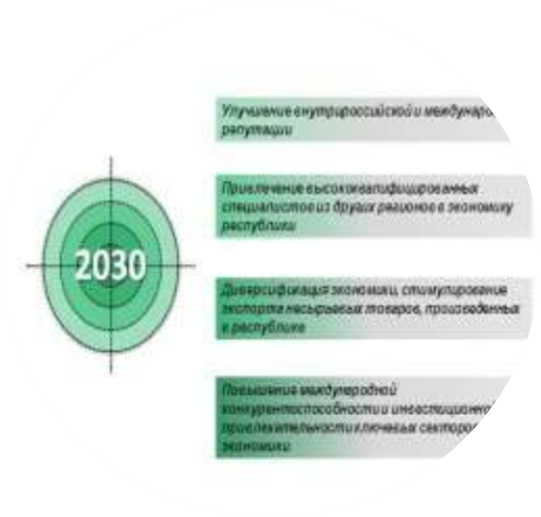 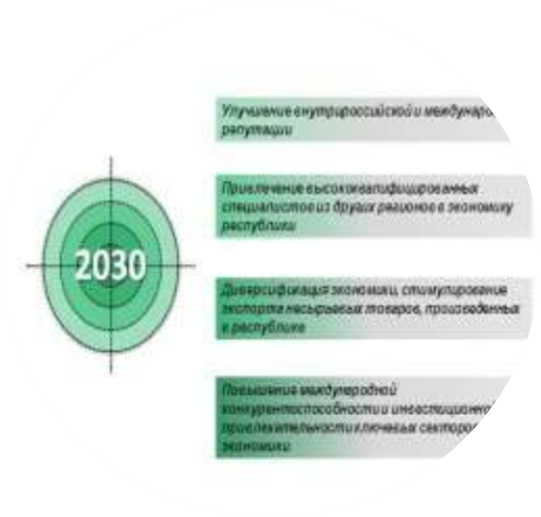 WWW.MERT.TATAR.RUСистема стратегического планирования Республики Татарстан 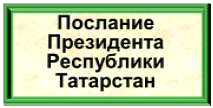 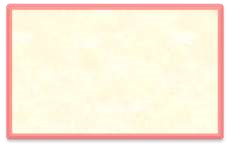 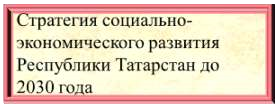 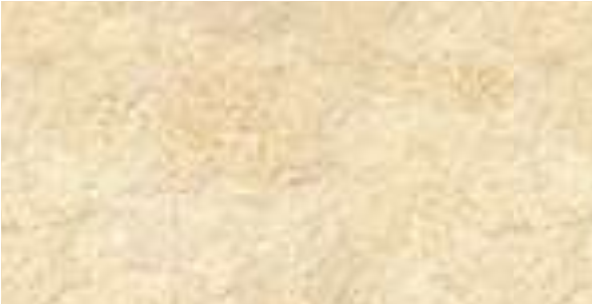 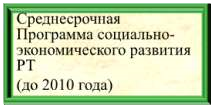 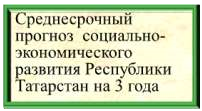 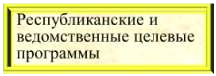 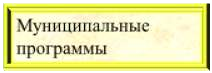 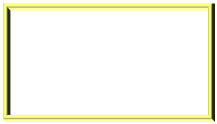 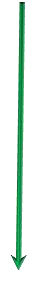 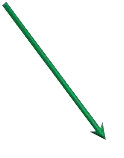 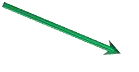 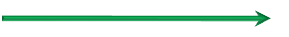 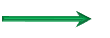 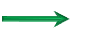 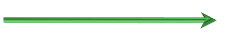 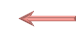 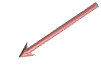 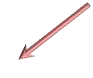 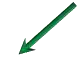 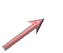 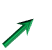 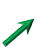 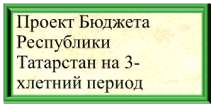 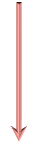 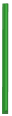 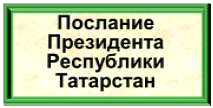 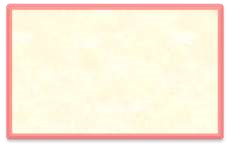 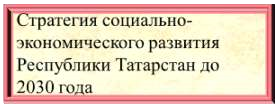 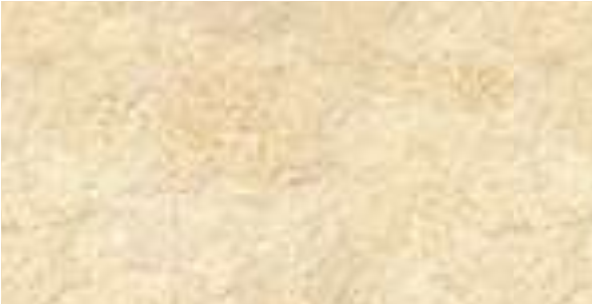 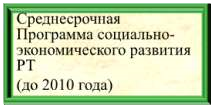 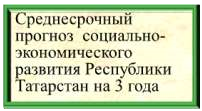 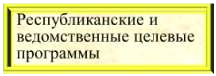 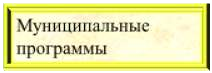 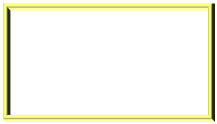 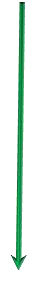 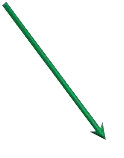 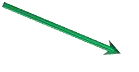 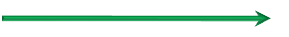 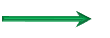 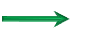 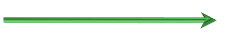 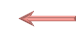 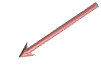 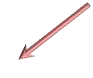 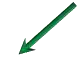 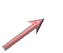 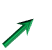 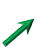 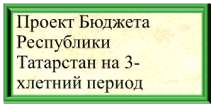 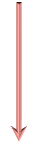 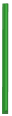 WWW.MERT.TATAR.RU1Концепция стратегии республики на 2010-2030 гг. Принципы управления экономикой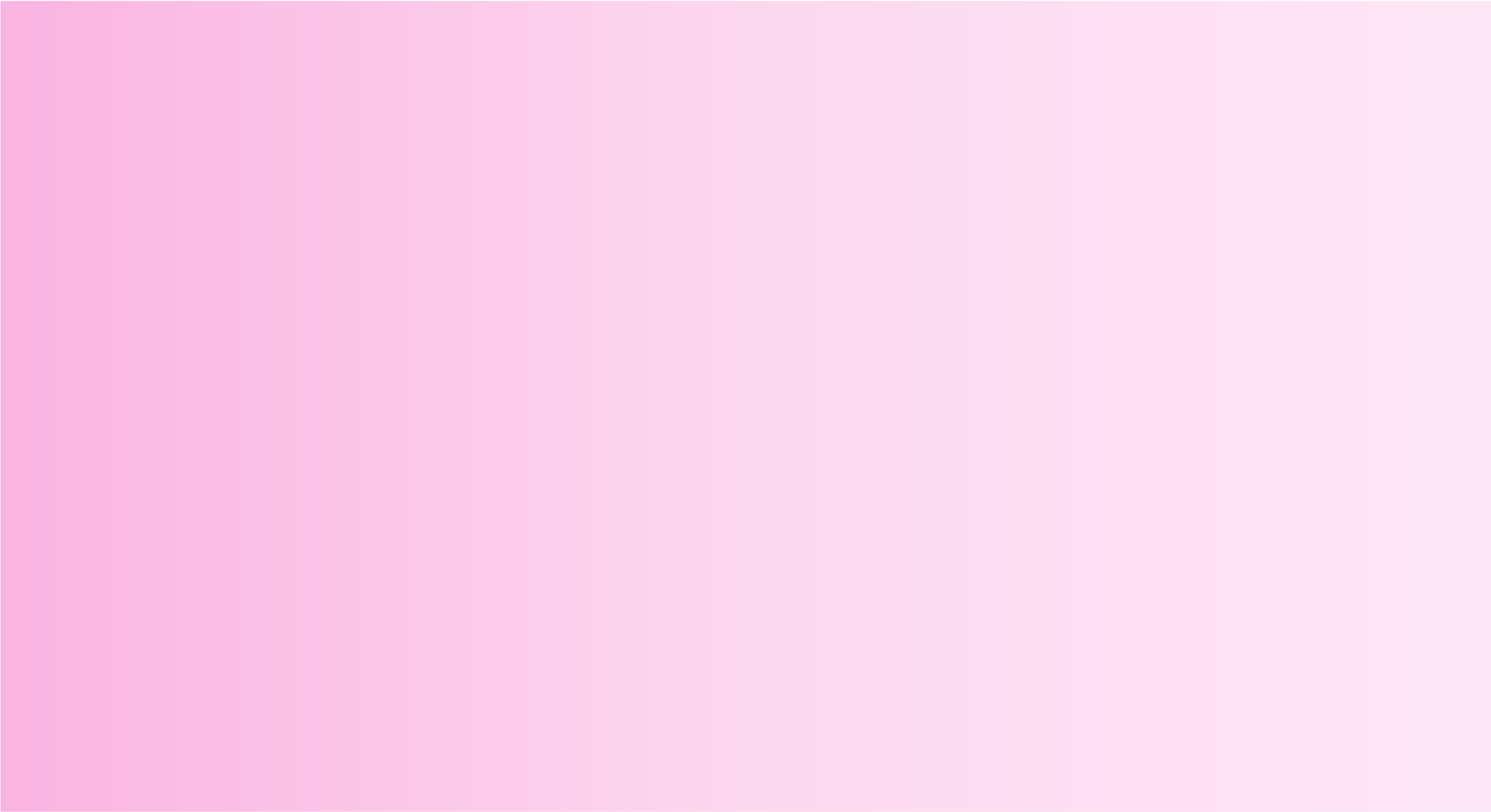 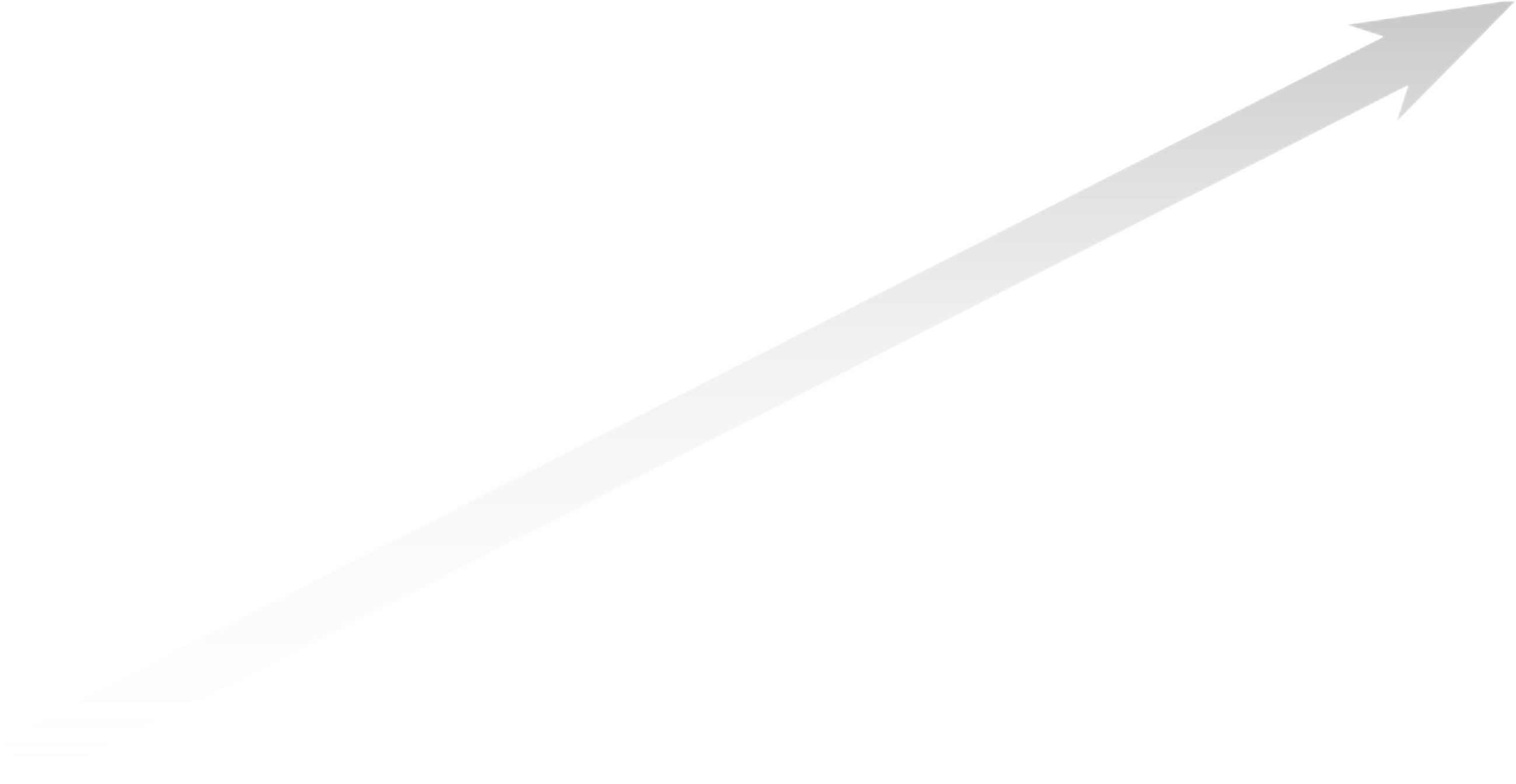 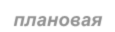 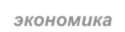 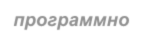 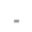 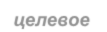 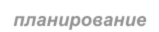 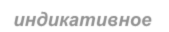 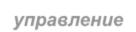 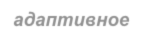 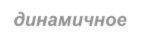 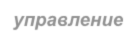 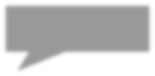 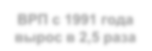 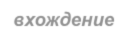 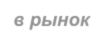 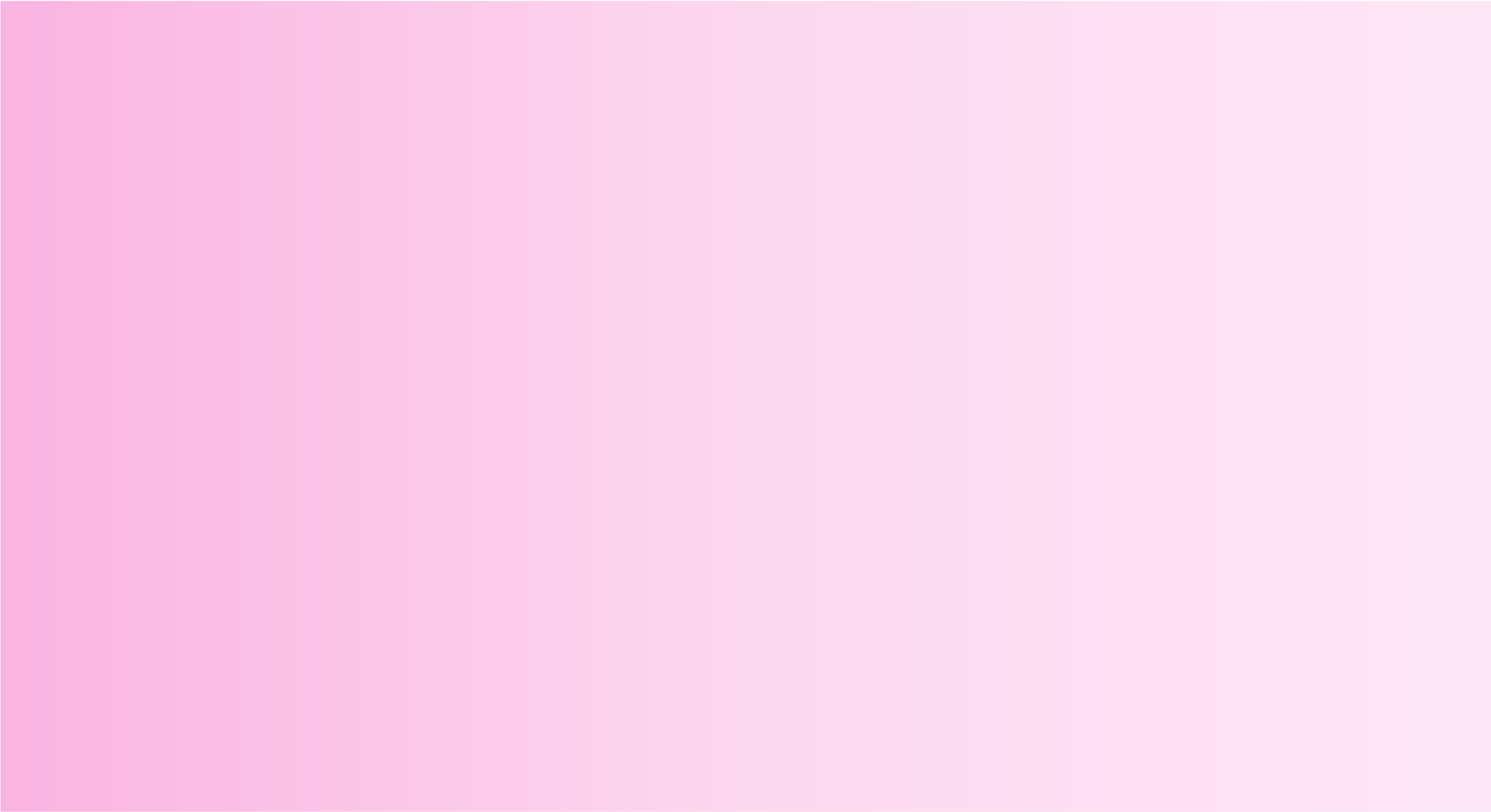 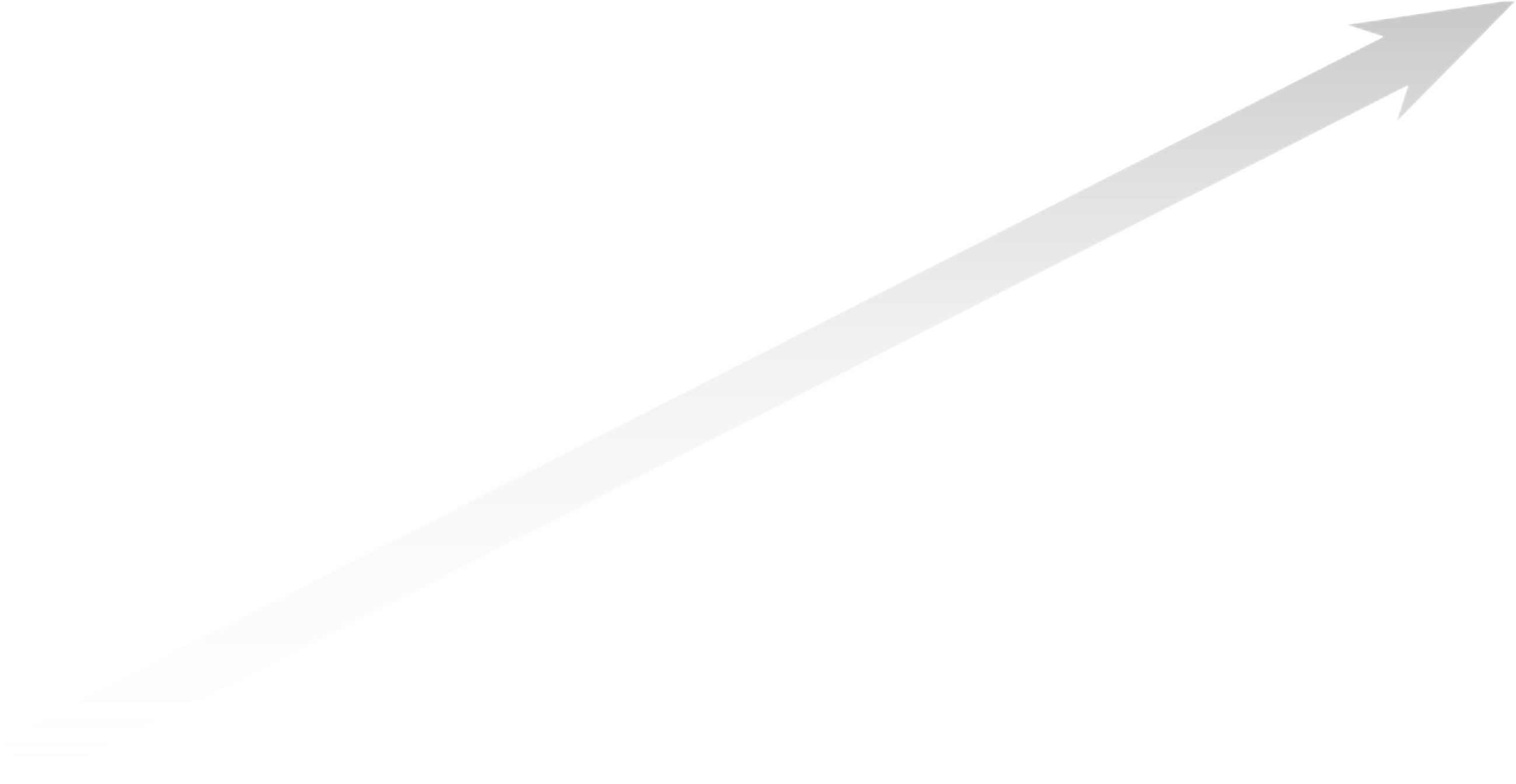 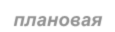 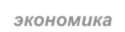 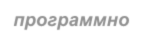 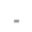 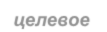 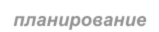 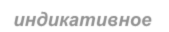 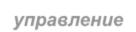 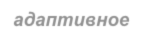 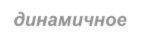 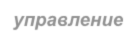 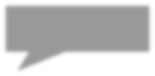 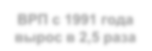 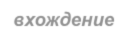 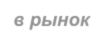 Концепция стратегии республики на 2010Концепция стратегии республики на 201-2030-2030 гг. гг.МИССИЯ ГОСУДАРСТВЕННОЙ 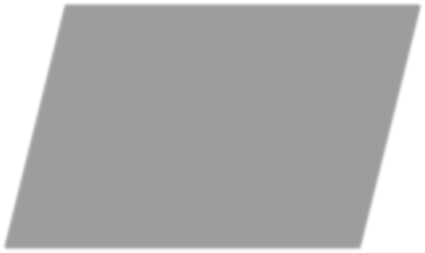 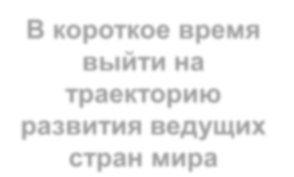 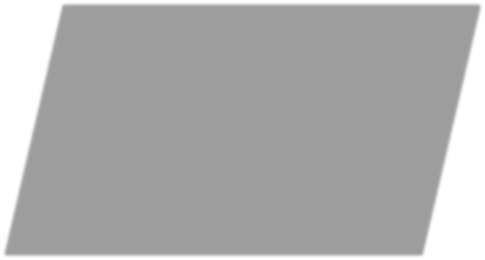 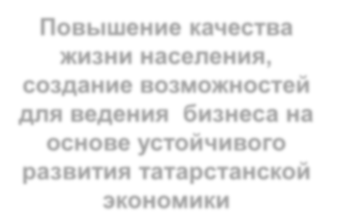 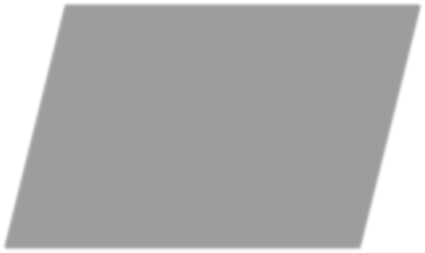 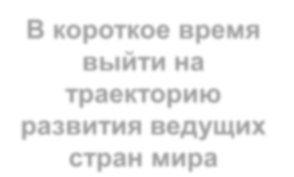 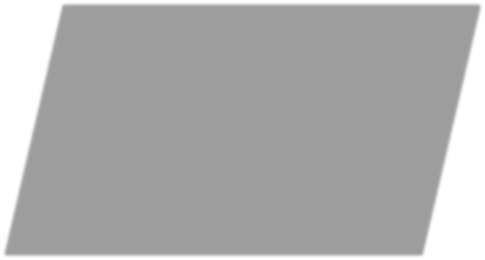 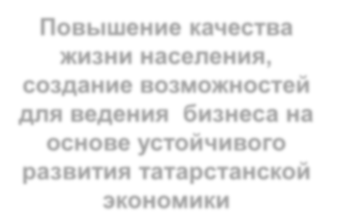 Концепция стратегии республики на 2010-2030 гг.Стратегические задачи экономической политики Республики Татарстан на 2010-2030 годыДиверсификация экономики, стимулирование экспорта несырьевых товаров, произведенных  в республике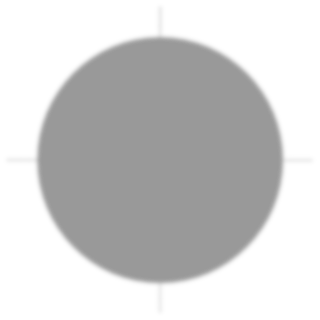 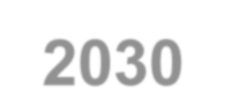 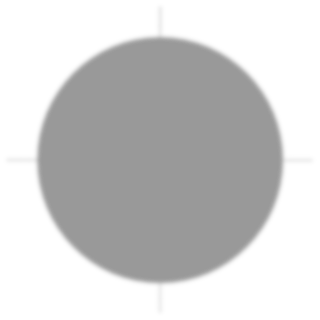 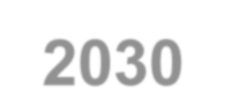 Привлечение высококвалифицированных специалистов из других регионов в экономику республики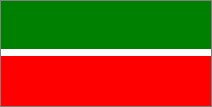 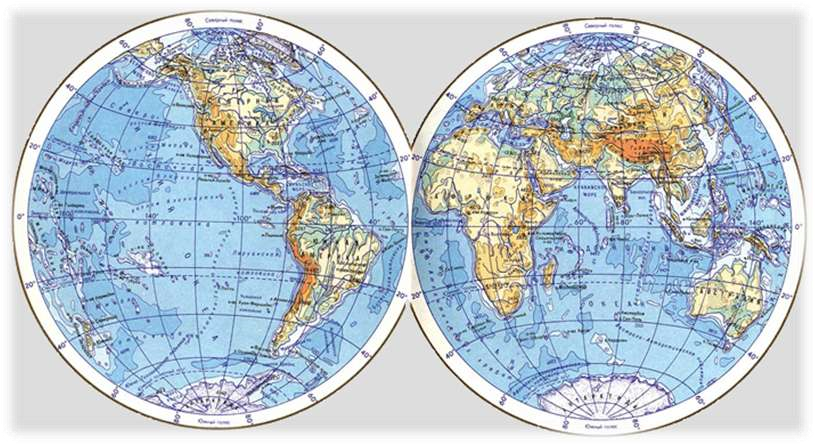 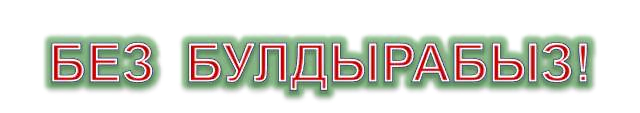 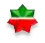 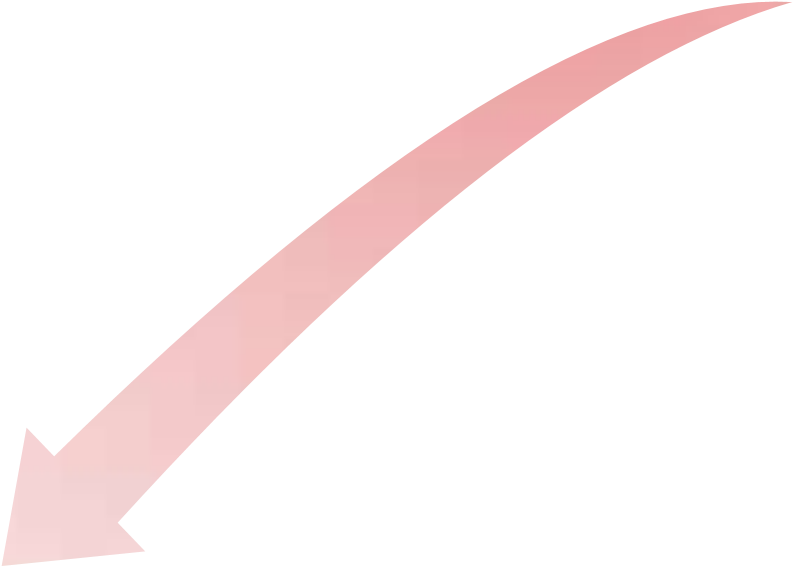 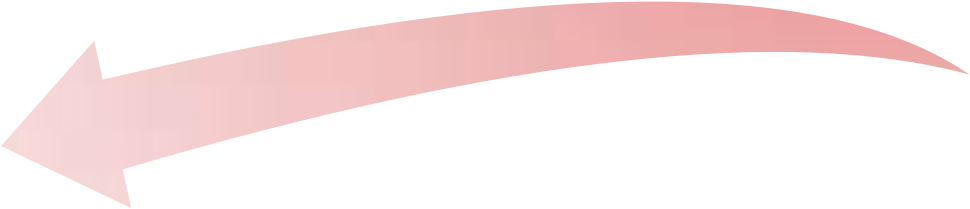 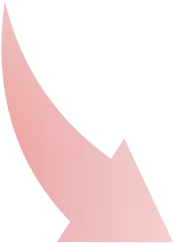 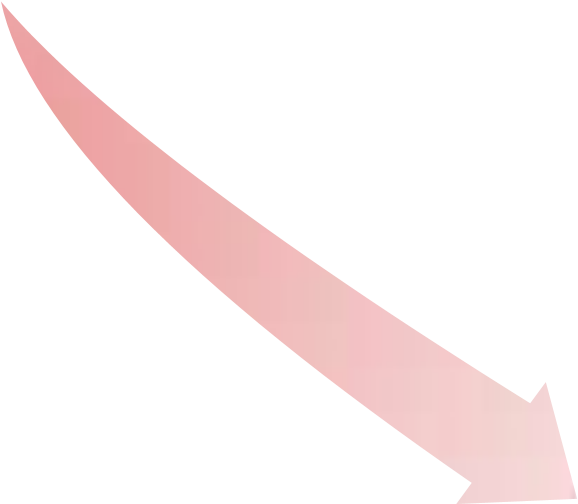 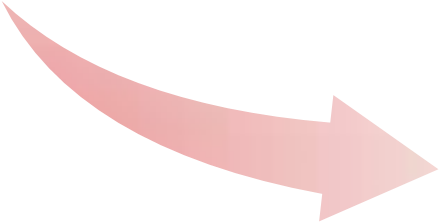 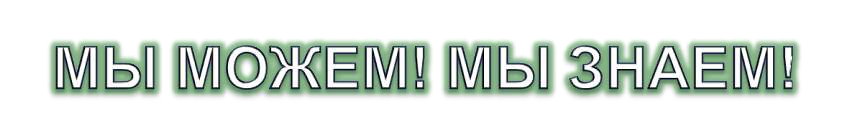 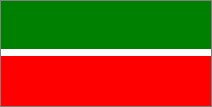 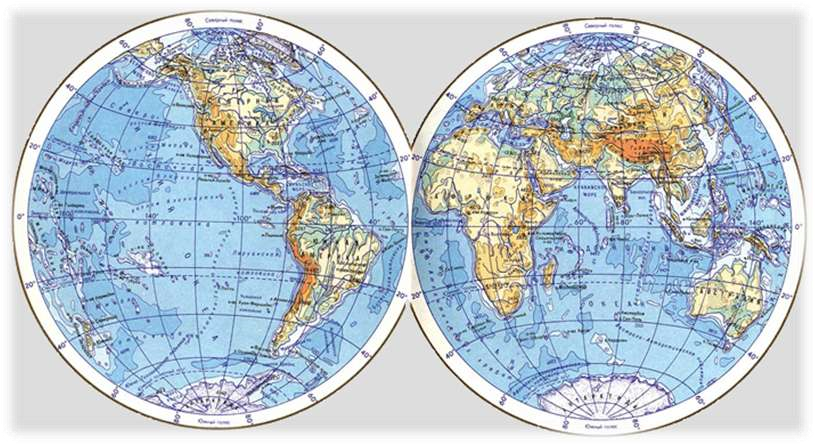 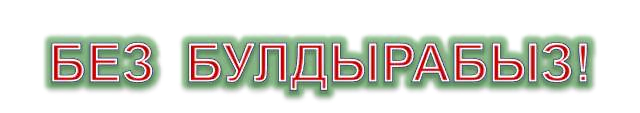 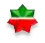 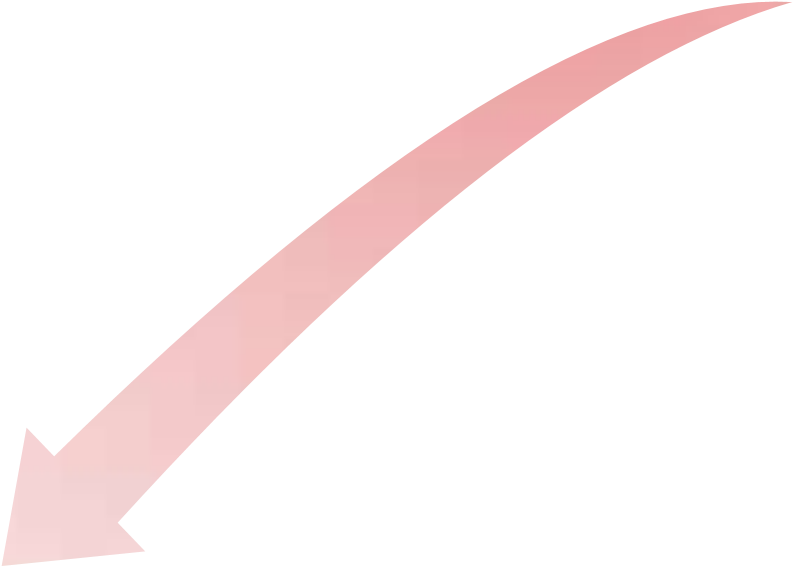 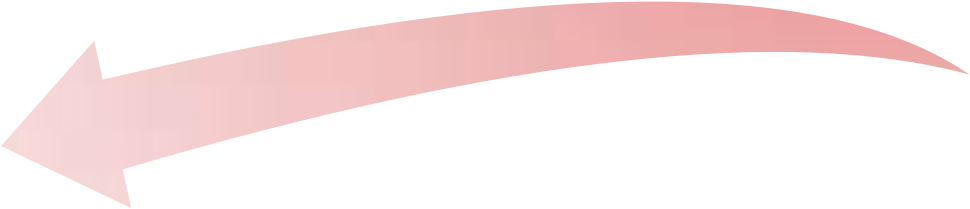 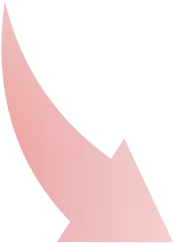 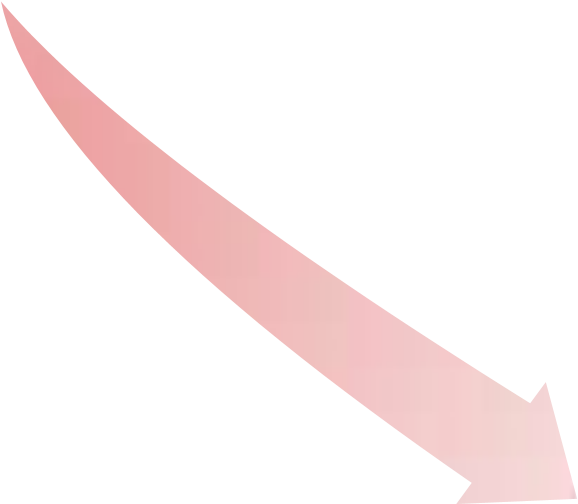 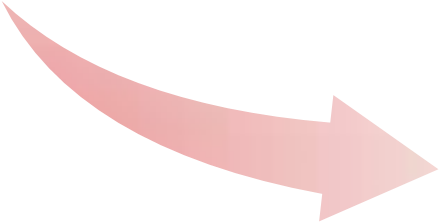 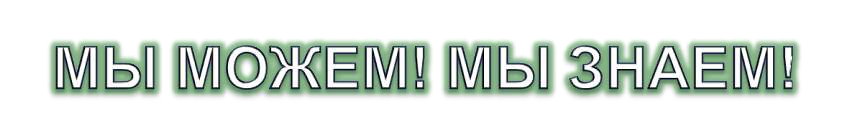 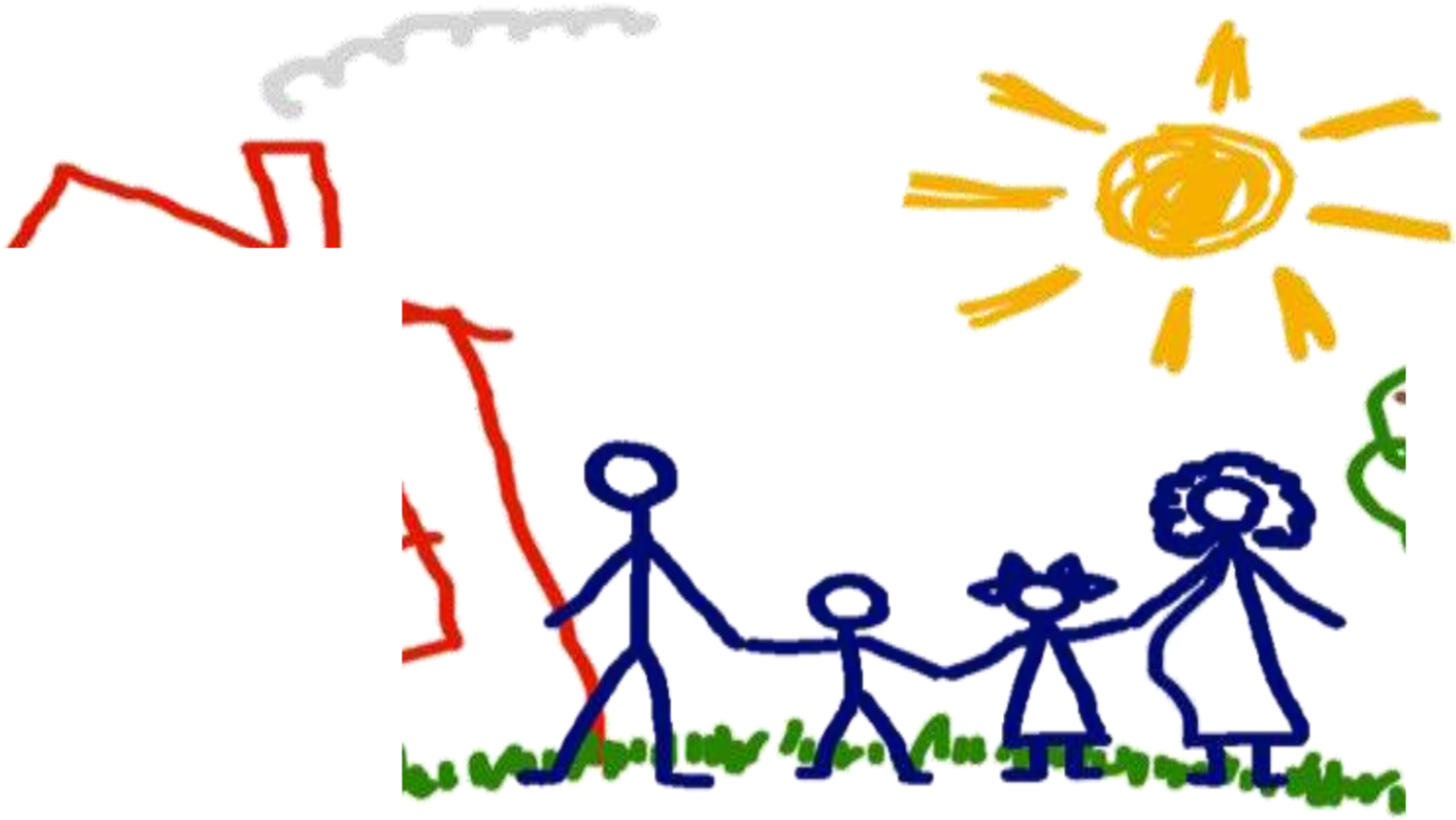 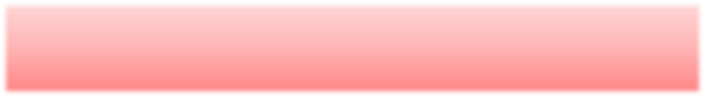 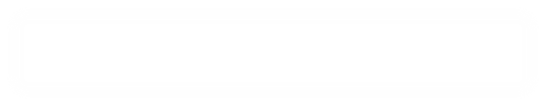 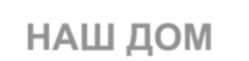 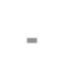 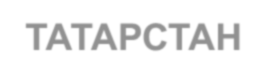 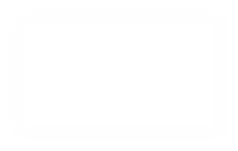 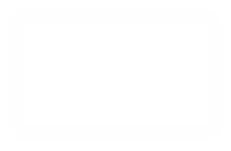 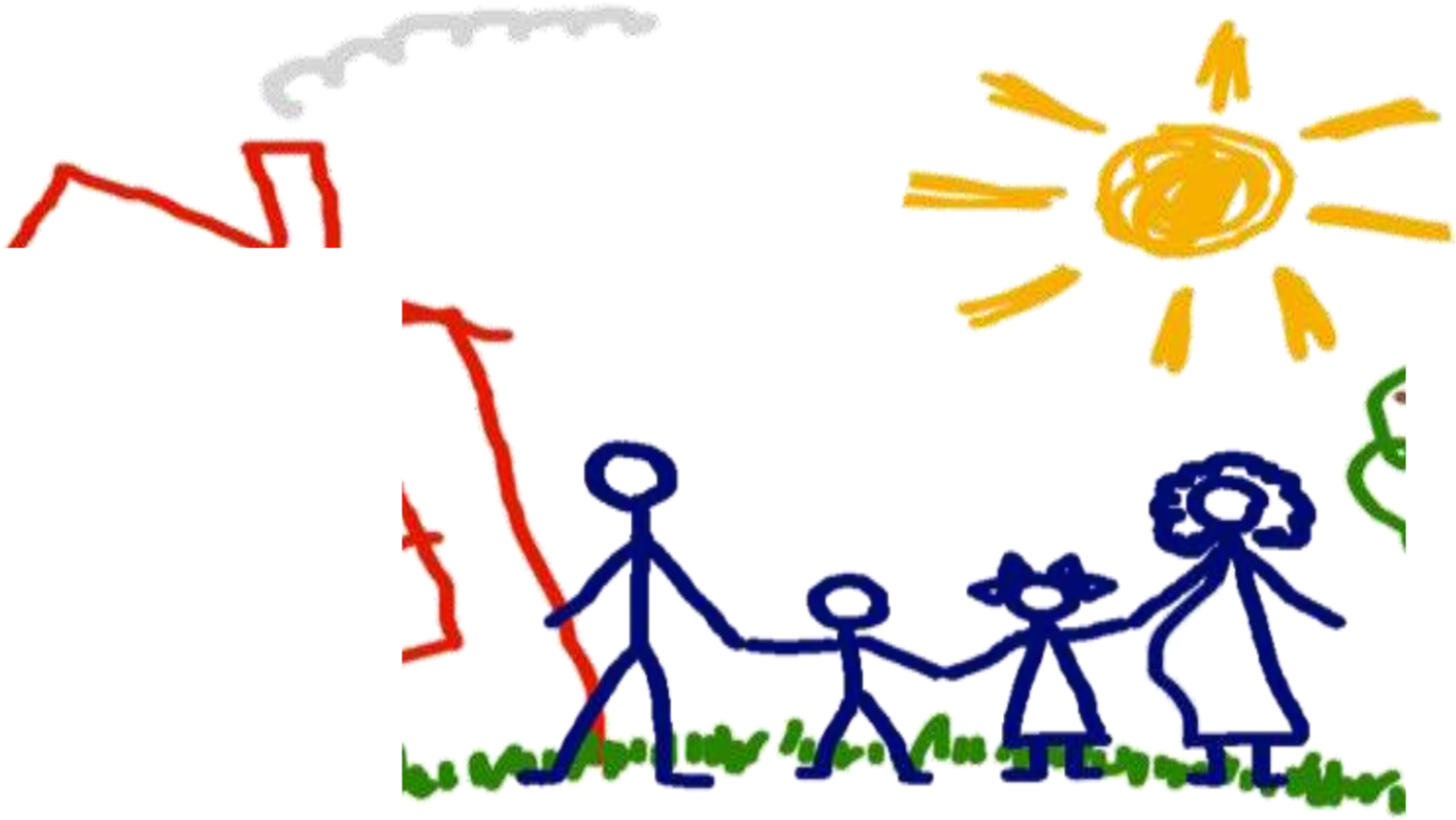 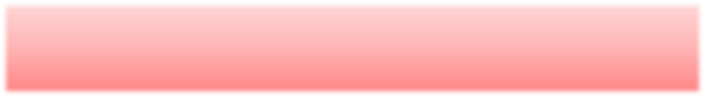 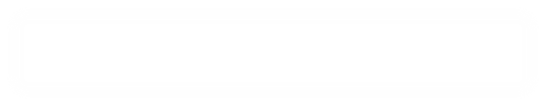 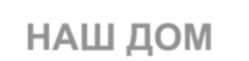 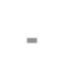 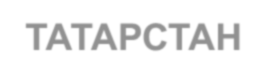 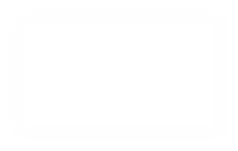 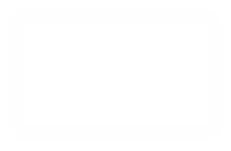 Концепция  стратегии республики на 2010-2030 годы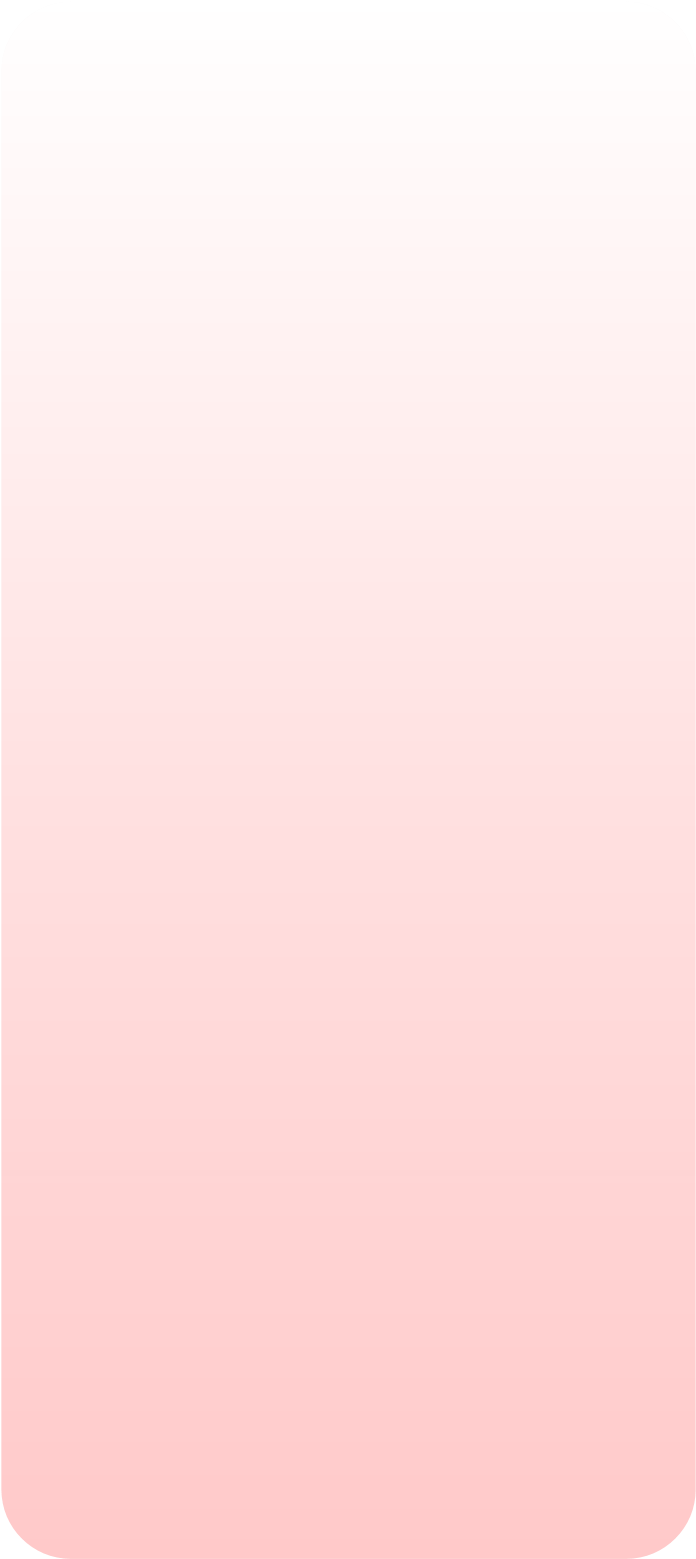 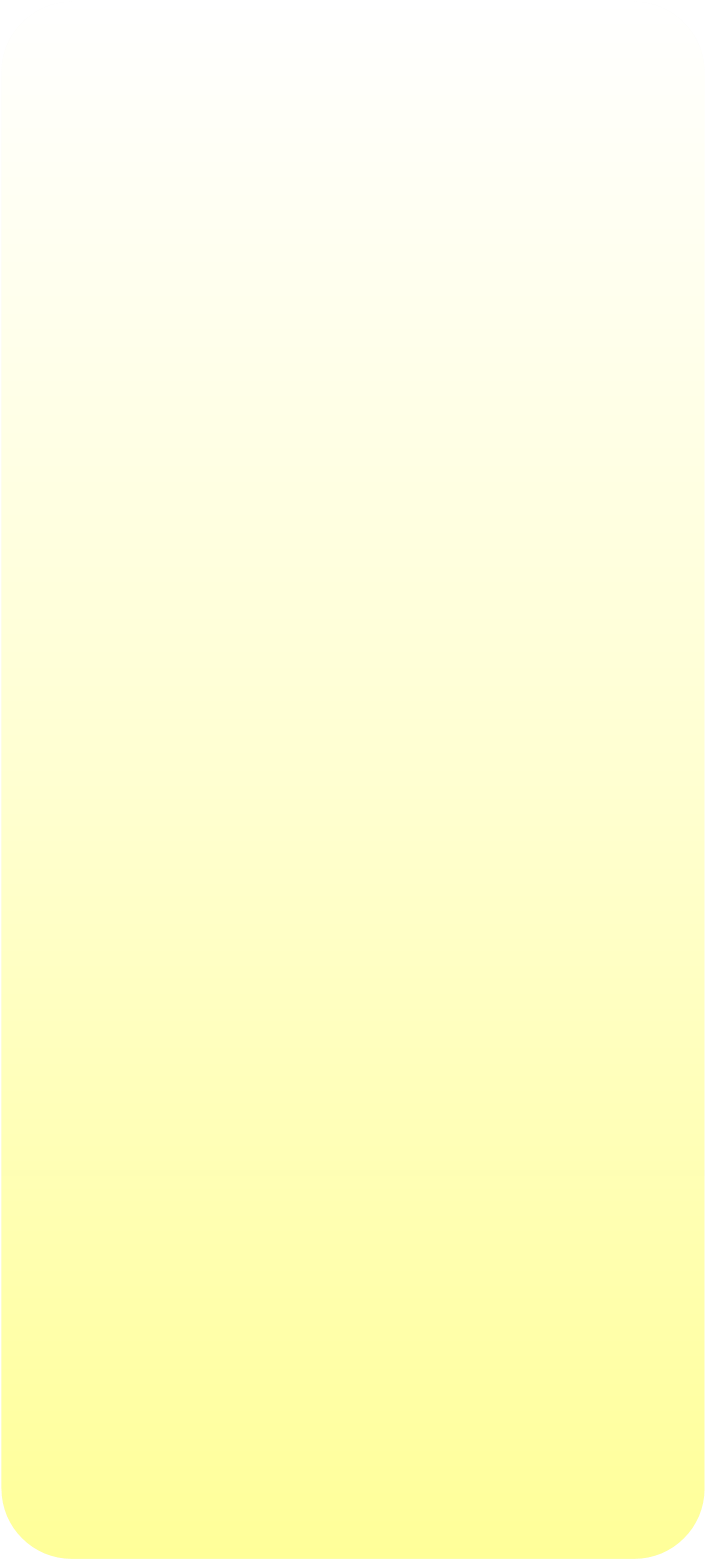 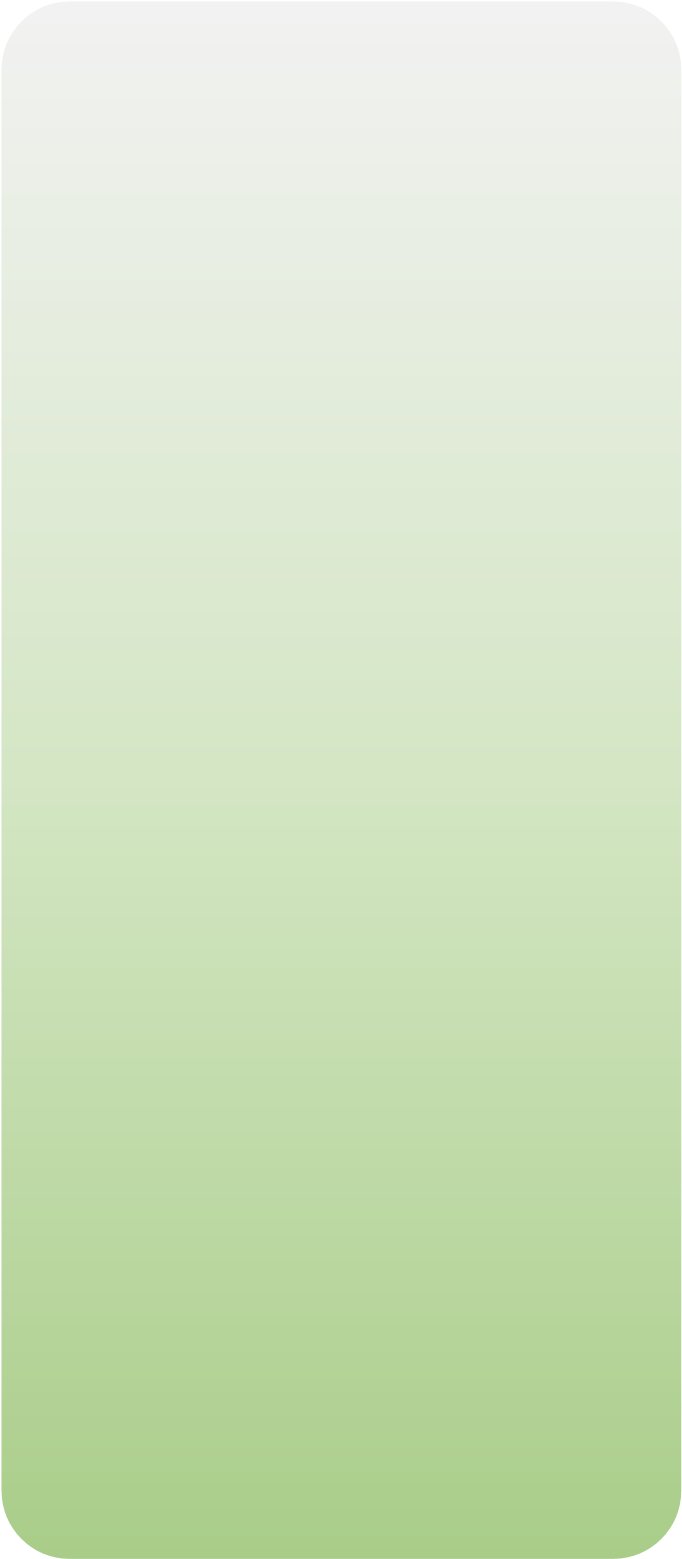 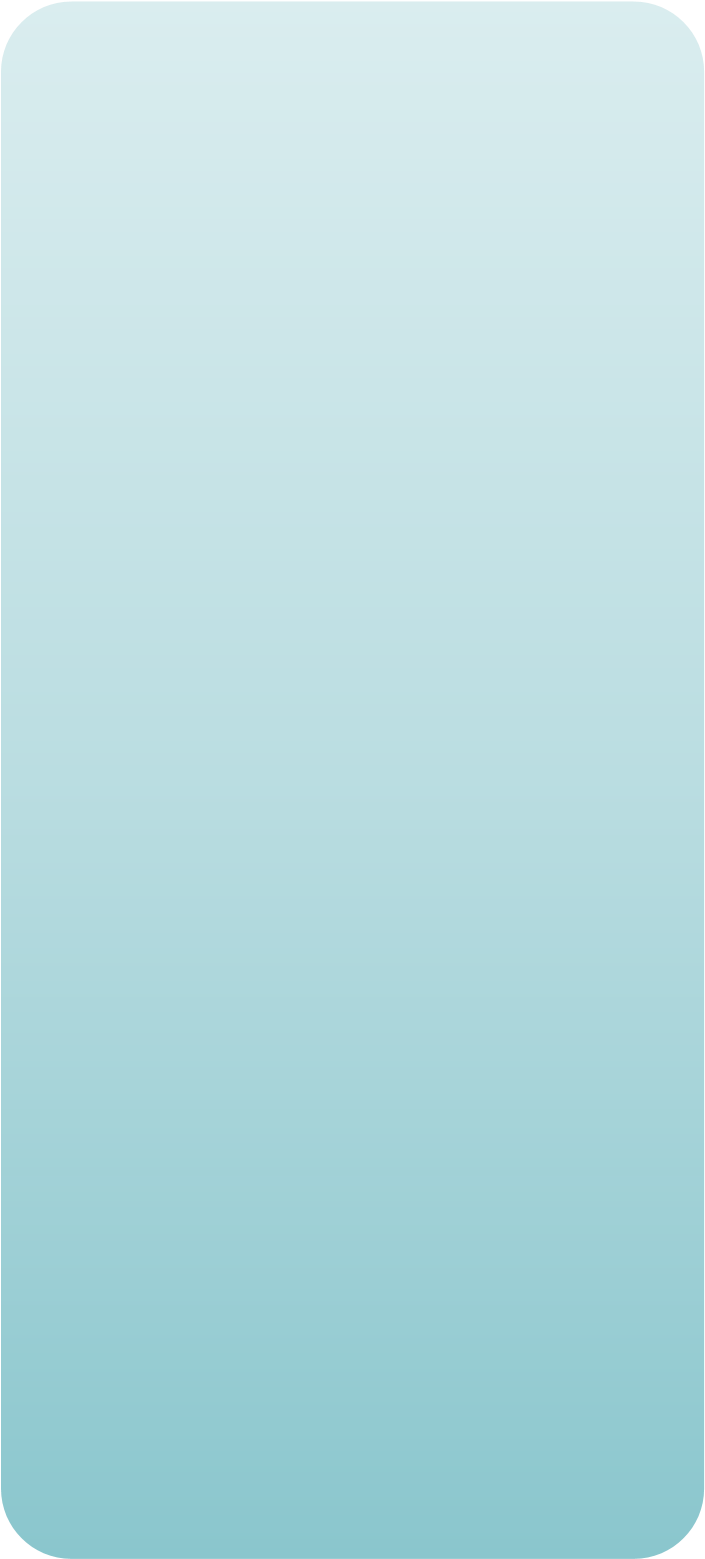 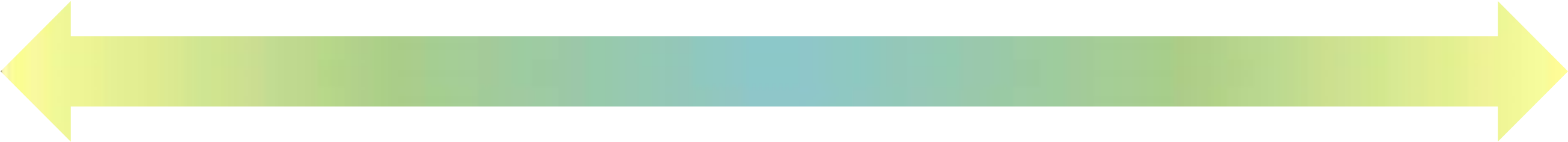 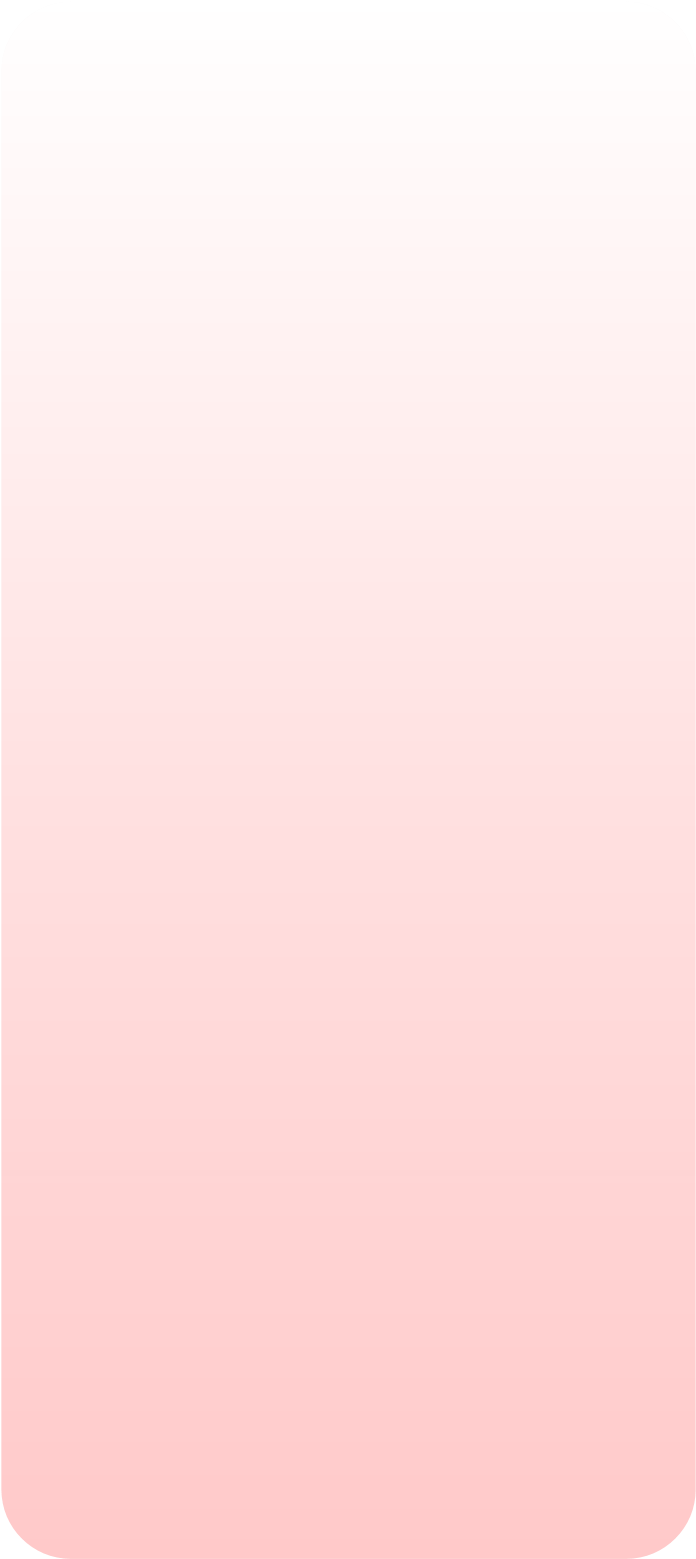 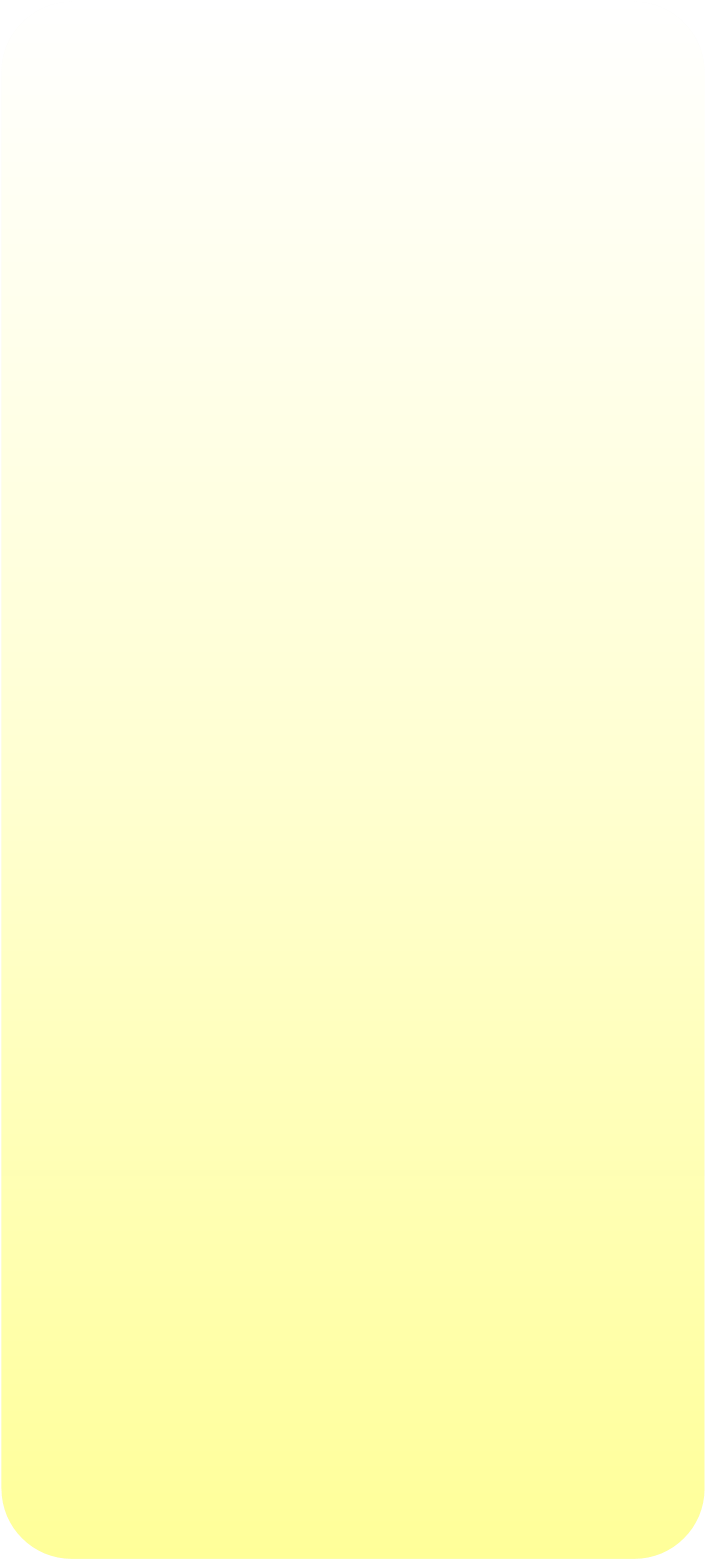 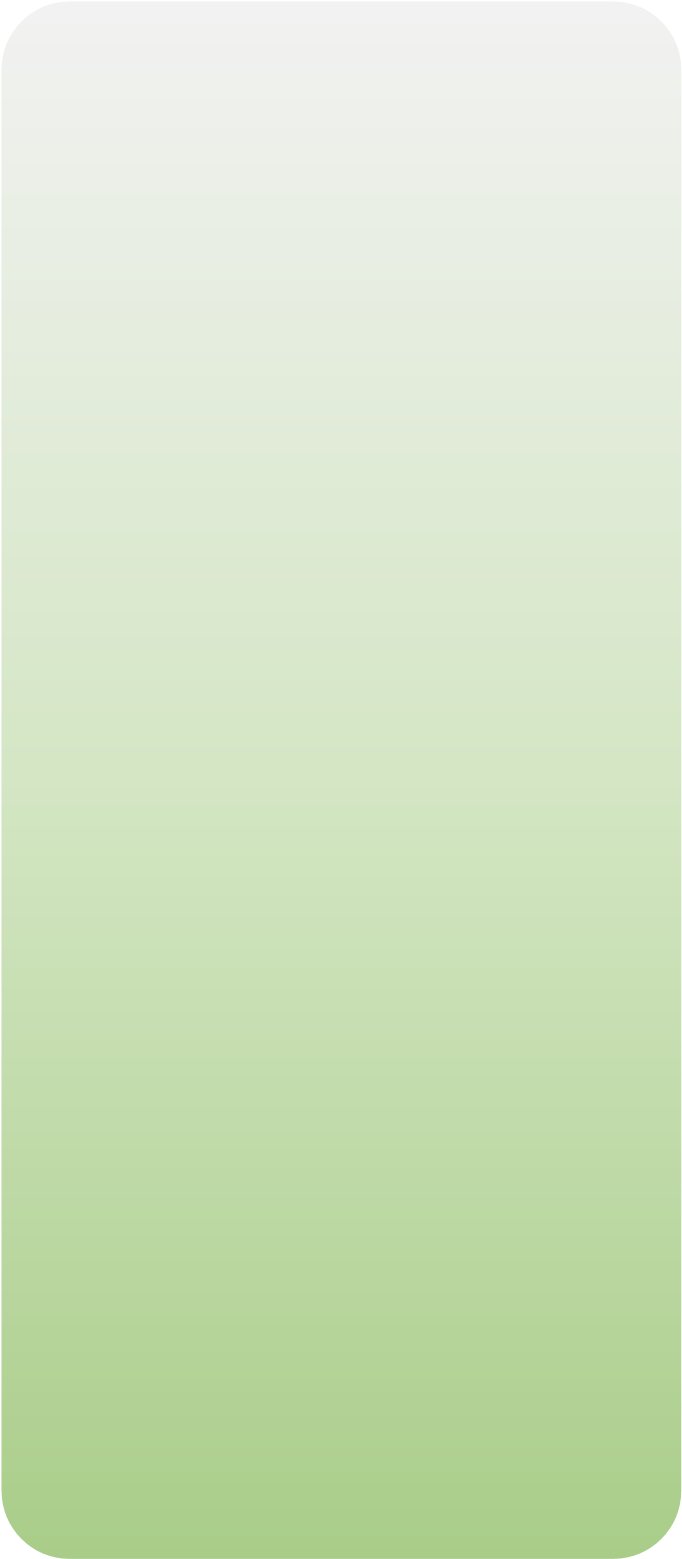 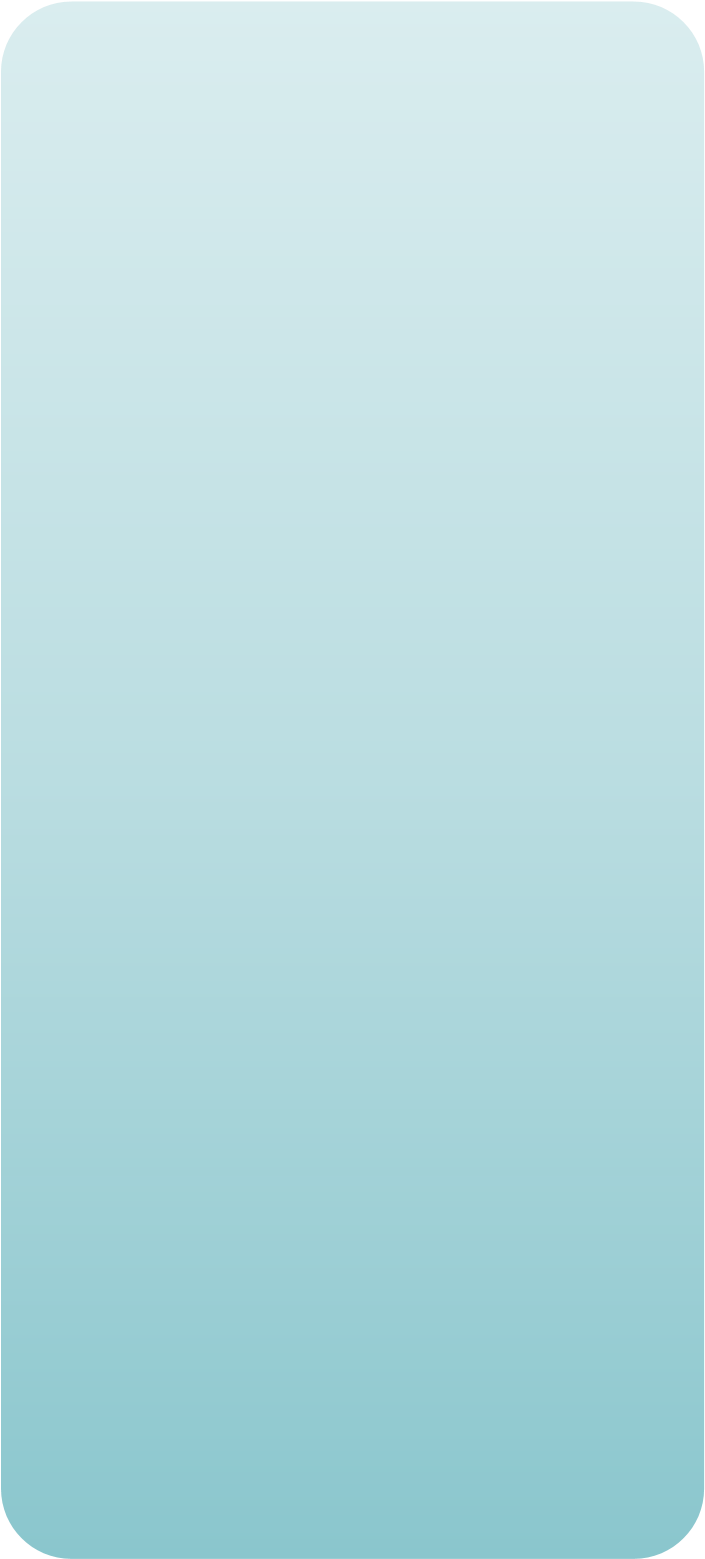 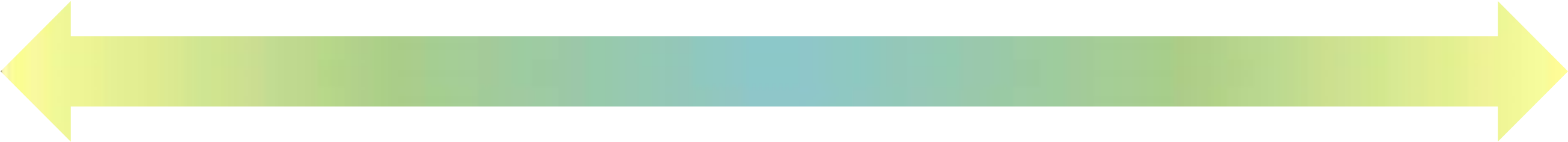 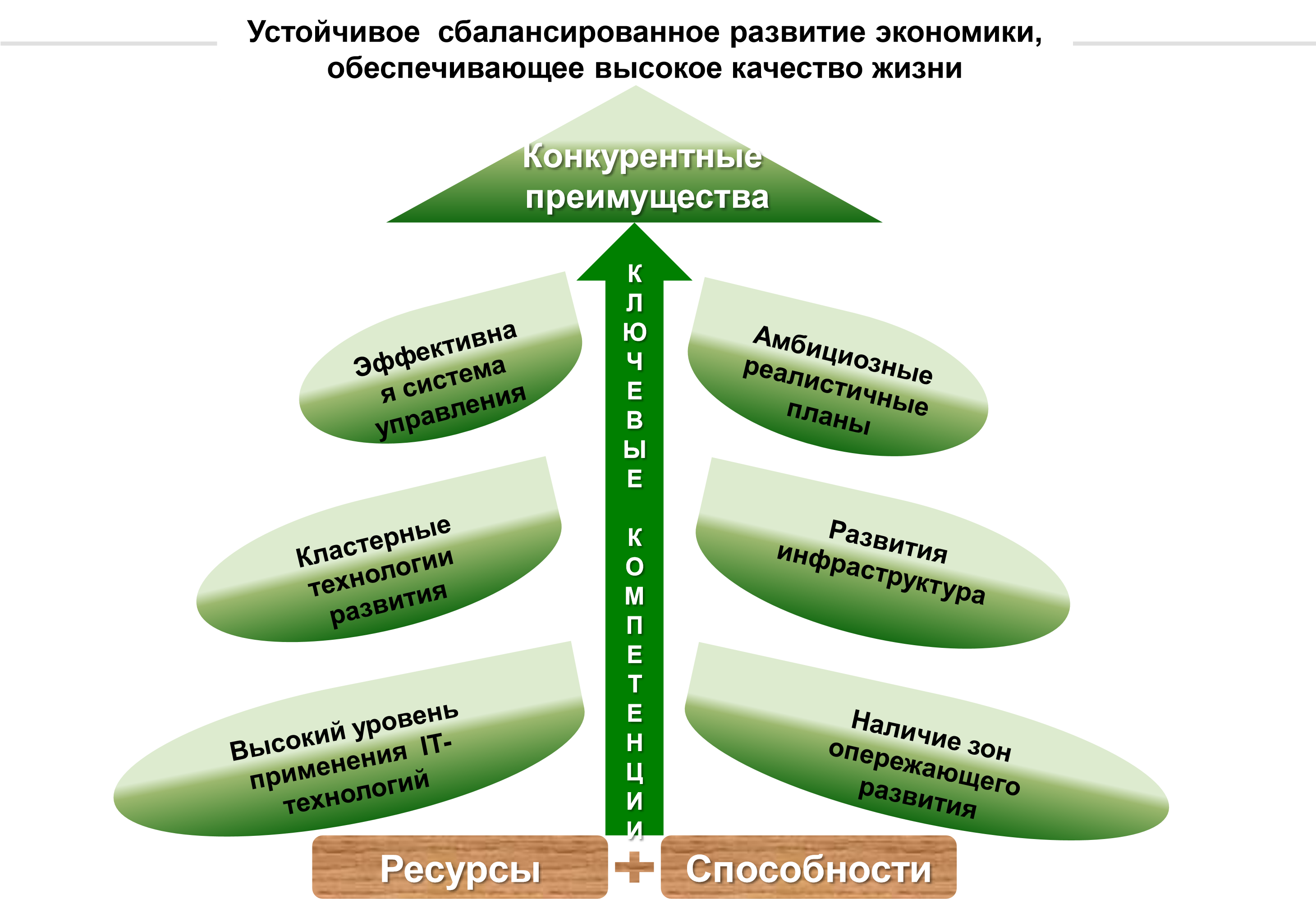 Концепция стратегии республики на 2010-2030 гг.Этапы реализации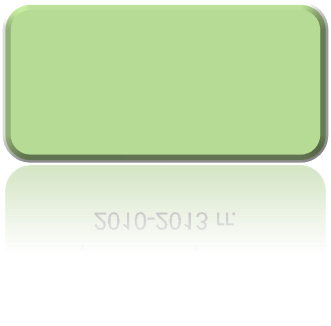 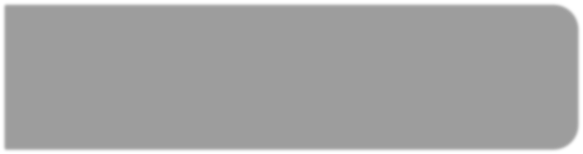 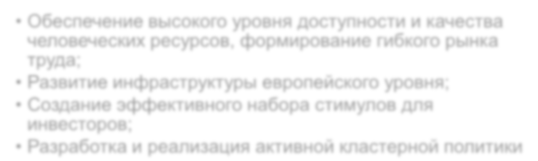 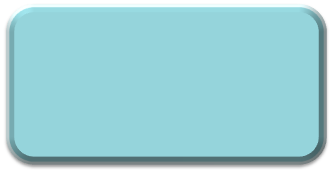 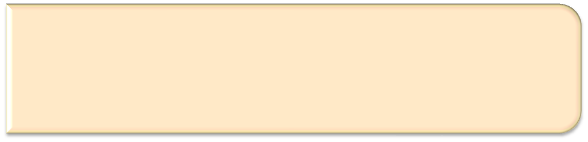 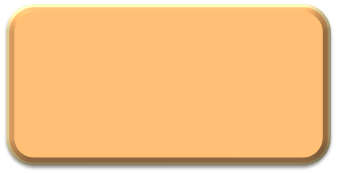 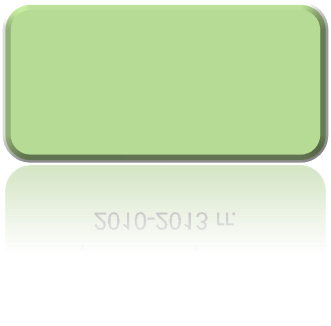 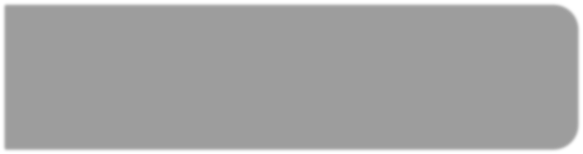 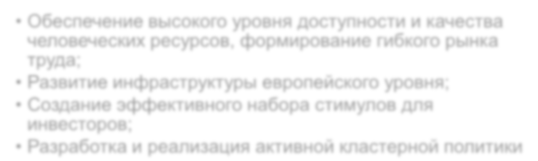 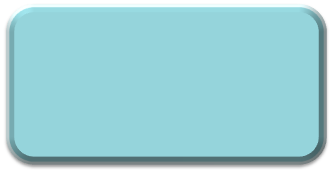 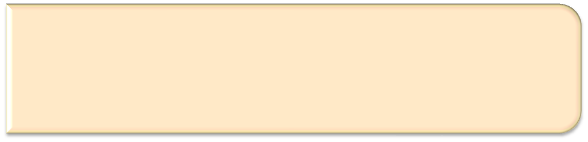 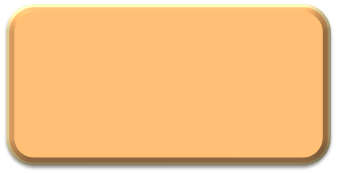 Концепция стратегии республики на 2010-2030 гг. 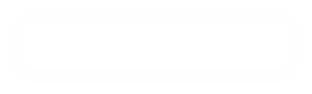 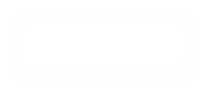 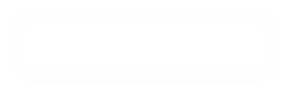 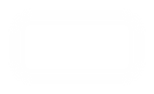 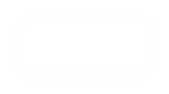 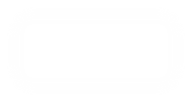 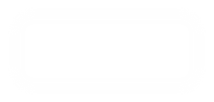 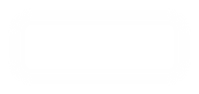 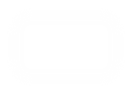 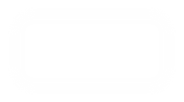 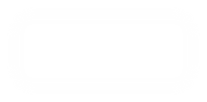 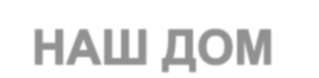 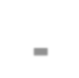 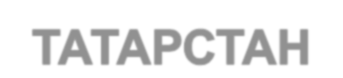 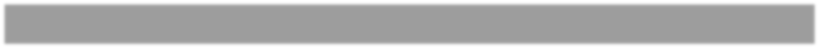 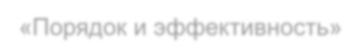 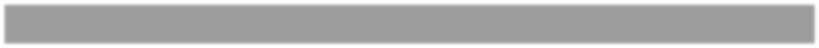 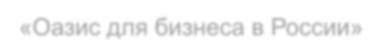 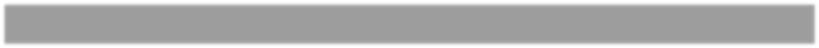 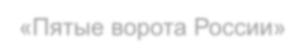 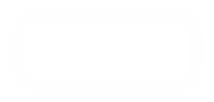 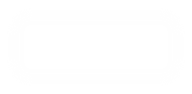 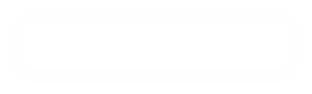 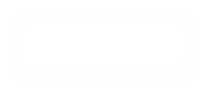 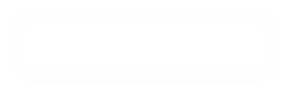 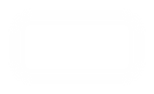 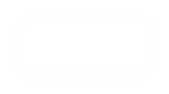 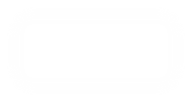 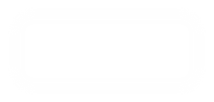 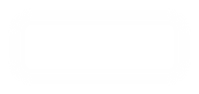 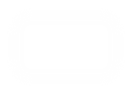 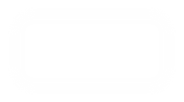 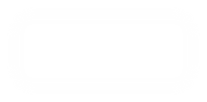 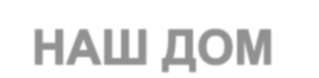 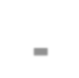 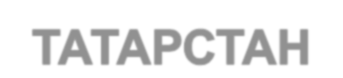 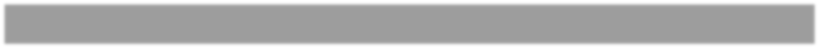 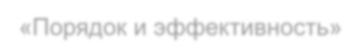 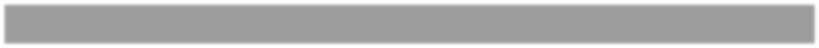 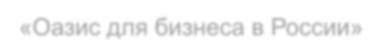 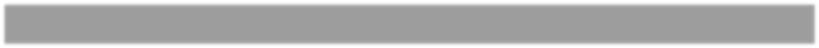 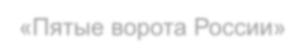 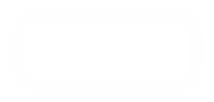 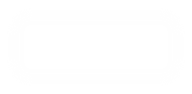 Первый горизонт(2010-2013 гг.)Ключевое направление позиционирования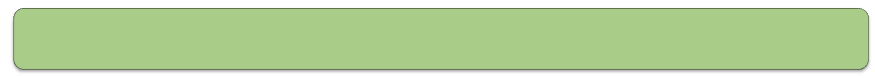 «Порядок и эффективность»:Высокая эффективность государственного управленияВысокий уровень порядка, ответственности и соблюдения договоренностей                             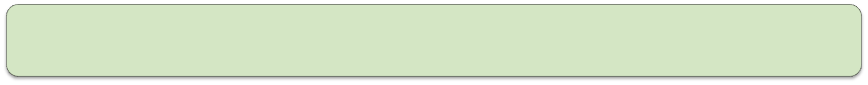 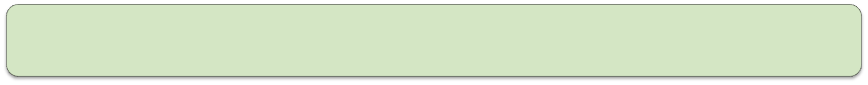 автомобильная промышленностьдобыча и транспортировка нефти и газахимический и нефтехимический комплексВторой горизонт(2014-2018 гг.)Ключевое направление позиционирования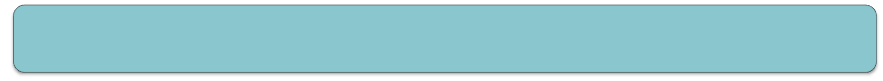 •«Оазис для бизнеса в России»:Наиболее конкурентоспособный регион РоссииОбеспечение среднероссийского качества условий для развития бизнеса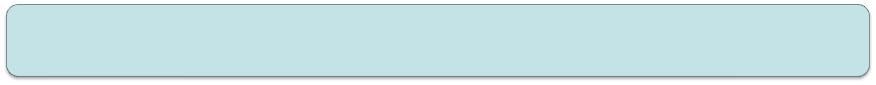 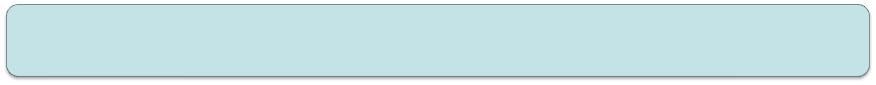 финансовые услугипищевая промышленностьинтегрированный транспортно-логистическийИнформационные технологиитуризмТретий горизонт(2019-2030 гг.)Ключевое направление позиционирования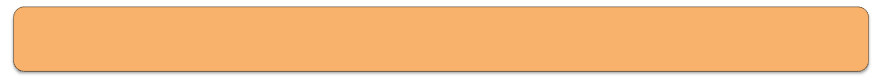 •«Пятые ворота России»:Татарстан – один из крупнейших региональных центров образования и инновацийИнтенсивное международное сотрудничество, в том числе со странами Ближнего Востока, Юго-Восточной Азии, Латинской Америки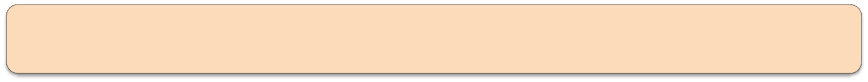 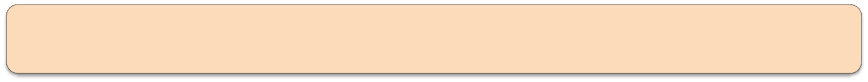 авиастроениебиофармацевтическийстроительство и недвижимостьздравоохранениеобразованиеКонцепция стратегии республики на 2010-2030 гг.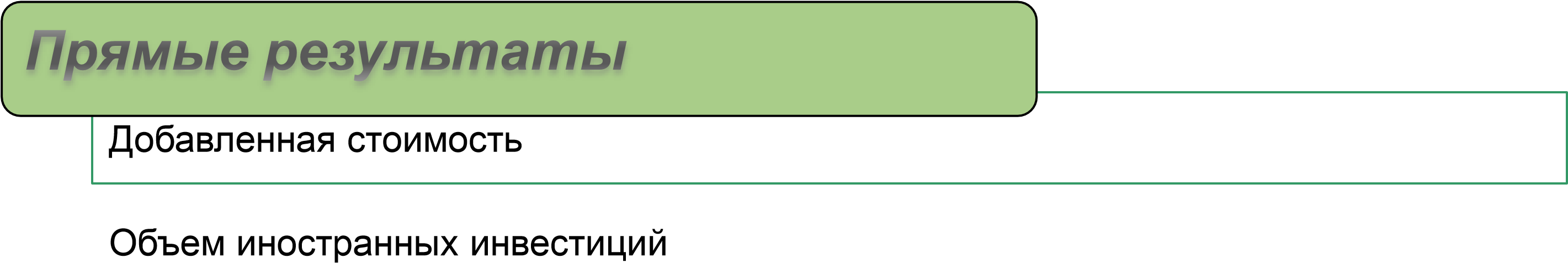 Количество новых рабочих местПриток  высококвалифицированных специалистовАдекватность медиа-портрета республики в СМИКонцепция стратегии республики на 2010-2030 гг.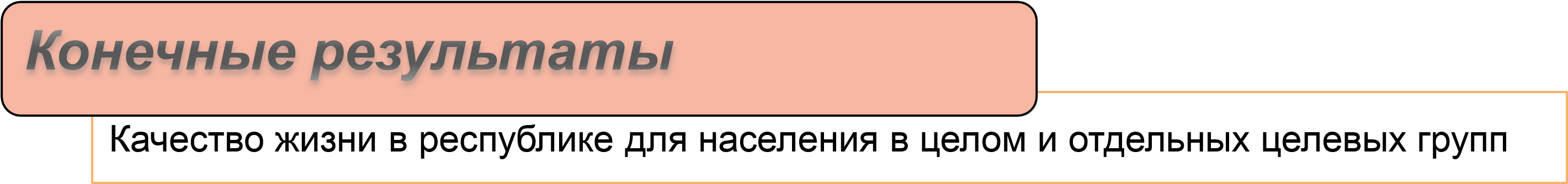 Уровень (рейтинг) конкурентоспособности региона по международным сопоставлениям по методологии Всемирного Экономического Форума Уровень общей производительности экономикиКоличество рабочих мест, созданных в рыночных секторах экономикиУровень и рост производительности в приоритетных кластерах и производительность кластерного портфеля в целом 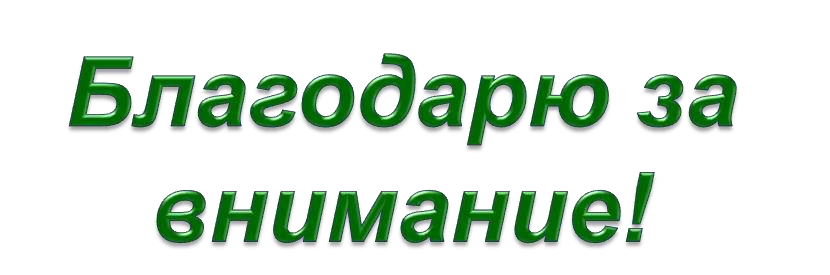 Сафиуллин Марат Рашитович министр экономики Республики Татарстан14 августа 2009 годаWWW.MERT.TATAR.RUОсновные сравнительные показатели социально-экономического развития Российской Федерации и Республики Татарстан, в % к январю-июню 2008 годаНаименование показателяянварь-март 2009 годаянварь-июнь 2009 годаизменение рейтинга«повышение рейтинга»Индекс производства продукции сельского хозяйства*	9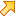 	6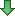 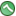 Индекс физического объема работ, выполненных по виду деятельности  «Строительство», в % к соответствующему периоду 2008 года	2	1Оборот розничной торговли, в % к соответствующему периоду 2008 года	5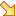 	2Индекс физического объема инвестиций в основной капитал **	7	3Среднемесячная заработная плата работников***номинальные, рублей	4	1в % к соответствующему месяцу 2008 года	14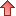 	7Просроченная задолженность по заработной плате ****	12	10Перевозки грузов и грузооборот крупных и средних предприятий автомобильного транспорта, в % к соответствующему периоду 2008 года	7	40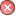 Оборот платных услуг населению, в % к соответствующему периоду 2008 года 	13	18Индексы потребительских цен на товары и услуги (в % март к декабрю 2008 года)	2	10Среднедушевые денежные доходы населения ***номинальные, рублей	18	20реальные, в % к соответствующему периоду 2008 года	17	54Прибыль крупных и средних предприятий в Российской Федерации и Республике Татарстан по видам экономической деятельностиДебиторская задолженность по видам экономической деятельности, в % к январю-июню 2008 годаКредиторская задолженность по видам экономической деятельности, в % к январю-июню 2008 годаОжидаемые итоги социально-экономического развития Российской Федерации и Республики Татарстан  в 2009 годуИсходные федеральные условия формирования прогноза20082009201020112012Цена (мировая) на нефть Urals, долларов США за баррель94,454,055,056,057,0Инфляция (ИПЦ в % к декабрю предыдущего года)113,3112,0110,0108,0107,0Курс доллара (среднегодовой),  рублей за долл. США24,932,634,537,039,2Рост мировой экономики, %3,4-2,70,62,62,8В соответствии с постановлением Правительства РФ от 22.07.2009 №596 разработаны два варианта прогноза социально-экономического развития Республики Татарстан на 2010-2012 годы:Основные показатели прогнозаРеспублики Татарстан и Российской Федерации консервативный сценарийПоказатели20102010201120122012ПоказателиРФРТРФРТРФРТВаловой внутренний продукт / Валовой региональный продукт100,1101,0101,5102,2103,2103,2Индекс промышленного производства99,7100,5100,8102,0101,5102,0Сельское хозяйство102,7110,0102,8104,5102,6104,5Строительство101,5103,0105,0Транспорт100,0103,0104,0Оборот розничной торговли101,5101,0102,3101,5102,8101,5Реальная заработная плата98,794,2101,696,5103,098,4Инвестиции97,298,2104,1102,7107,8103,4Основные показатели прогнозаРеспублики Татарстан и Российской Федерации умеренно оптимистичный сценарийПоказатели20102010201120122012ПоказателиРФРТРФРТРФРТВаловой внутренний продукт / Валовой региональный продукт101,0102,4102,6102,8103,8103,8Индекс промышленного производства100,8101,0101,7102,5101,9103,0Сельское хозяйство102,9118,5103,1104,5103,0104,5Строительство103,0105,0108,0Транспорт101,0104,0106,0Оборот розничной торговли102,1103,0103,2102,5103,2102,5Реальная заработная плата99,394,6102,197,4103,099,5Инвестиции100,4101,7105,7103,7109,0104,5Проект закона «Об условиях и основаниях предоставления инвестиционного налогового кредита»: цели и задачи принятияПроект закона «Об условиях и основаниях предоставления инвестиционного налогового кредита»: традиционные и новые объекты стимулированияПовышение международной конкурентоспособности и инвестиционной привлекательности ключевых секторов экономикиУлучшение внутрироссийской и международной репутацииКонцепция стратегии социально-экономического развития Республики Татарстан на 2010-2030 годы